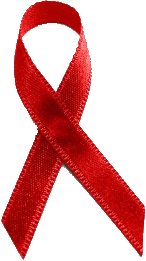 فهرست مطالب                                                              صفحهاختصارات                                                                                                    3                                                   مفهوم رنگ ها                  								   4	مقدمه                                                                                                         5محور اول: دوران قبل از بارداري                                                                 10آموزش و اطلاع رسانی در خصوص اچ آی وی و عفونت های آمیزشی             11مشاوره و آزمایش HIV                                                                    12 ارائه خدمات سلامت باروری و باروری سالم وکاهش آسیب                          17محور دوم: دوران بارداري                                                                         19 آموزش و اطلاع رسانی درخصوص اچ آی وی و عفونت های آمیزشی            20مشاوره و آزمایش HIV                                                                   21آزمایش سیفیلیس                                                                          24مراقبت های دوران بارداری در زنان باردار HIV مثبت                               32           مراقبت های دوران بارداری در زنان باردار مبتلا به سیفیلیس و تبخال تناسلی   34هماهنگی جهت انجام زایمان ایمن                                                      38محور سوم: دوران زايمان و پس از زايمان                                       39ارزیابی زنان باردار مراجعه کننده به بیمارستان در زمان زایمان                      40پیشگیری دارویی  HIV در حین زایمان                                               44  مراقبت های ویژه در زمان زایمان و شیردهی                                          46محور چهارم: نوزادان، شیرخواران و کودکان درمان پیشگیرانه در نوزادان و شیر خواران متولد شده از مادرHIV  مثبت درمان در نوزادان متولد شده از مادر مبتلا به سیفیلیستشخیص عفونت HIV در نوزادان، شیرخواران و کودکانتشخیص سیفیلیس نوزادیپایش  کودکان مبتلا به HIV  اختصاراتAIDS                                    Acquired Immunodeficieny SyndromART                                     Antiretroviral TherapyARV                                    Antiretroviral (drugs)eMTCT                                elimination Mother To Child TransmitionDIC                                     Drop in CentreHIV                                      Human Immunodeficiency VirusLFT                                      Liver Function TestMMT                                    Methadone Maintenace ThrapyPEP                                     Post-Exposure ProphylaxisRH                                        Reproductive HealthRPR                                      Rapid plasma ReagainSTI                                        Sexually Transmitted InfectionsVCT                                      Voluntary Counselling and Testingمفهوم رنگ ها در جداول مادران ( محور 2و 3): در چارت هاي ارايه خدمت از سه رنگ قرمز، زرد، سبز استفاده شده است. (بر اساس پروتکل کشوری مراقبت های ادغام یافته سلامت مادران)الف ـ رنگ قرمز نشان دهنده شرايط خطرناكي است كه جان مادر و جنين/ نوزاد را تهديد مي كند و اقدام مناسب اين رنگ ارجاع فوري (بلافاصله) به همراه اقدامات اوليه حين ارجاع به نزديك ترين مركز مجهز درماني است. ارائه دهنده خدمت موظف است مادر و یا نوزاد را سريعاً با آمبولانس يا هر وسيله نقليه ديگر ارجاع دهد. ب ـ رنگ زرد نشان دهنده نياز مادر و یا نوزاد به اقدام خاص است. مادر بايد بر حسب نوع عارضه در 24 ساعت اول پس از مراجعه (ارجاع در اولين فرصت) و يا حداكثر طي يك هفته (ارجاع غير فوري) توسط سطوح تخصصی بررسی و نتيجه كار مشخص گردد. در ارجاع در اولین فرصت، اگر مورد ارجاع طی 48 ساعت به هر دلیلی (نرفتن مادر،...) توسط سطوح بالاتر مورد بررسي قرار نگيرد، حکم ارجاع فوری را پیدا می کند. در ارجاع غیر فوری، اگر مورد ارجاع طي يك هفته به هر دلیلی (نرفتن مادر،...) توسط سطوح بالاتر مورد بررسي قرار نگيرد، حكم ارجاع فوري را پيدا مي كند.پ ـ رنگ سبز نشان دهنده امكان ارايه كامل خدمت توسط پزشك يا ماما بدون نياز به ارجاع به سطوح بالاتر است، مگر در شرايطي كه اقدامات ارايه شده منجر به بهبود وضعيت مادر یا نوزاد نگردد. در اين صورت لازم است مادر و یا نوزاد برای بررسي بيشتر به سطوح بالاتر ارجاع گردد.نكته: در برخی خانه های «اقدام»، مراقبت ها در بیش از یک حالت تعریف می شود یعنی اقدام های اصلی با یک رنگ و برخی اقدام های خاص که عمدتاً حالتی از ارجاع را شامل می شود با رنگ مختص آن نوع «ارجاع» در داخل خانه اصلی مشخص شده است. مقدمه:با ورود جهان به هزاره سوم، اهداف توسعه هزاره تعیین شد. در بین هشت هدف تعیین شده، اهداف چهار (سلامت کودکان)، پنج (سلامت مادران) و شش(HIV/AIDS) مستقیما مربوط به سلامت بوده، کاملا به یکدیگر و نیز به هدف سوم که برابری جنسیتی و توانمند‌سازی زنان است مرتبط هستند. در واقع ایجاد دسترسی همگانی به خدمات سلامت باروری، پیشگیری، حمایت، مراقبت و درمان HIV هدف اختصاصی مشترکی است که این اهداف کلی باید دنبال کنند. پيوند خدمات سلامت جنسی و باروری با خدمات HIV/AIDS و عفونت های آمیزشی، بالقوه می‌تواند اثر قابل توجهی در کنترل همه‌گیری این بیماری ها داشته باشد و در حال حاضر حمایت‌های جهانی معطوف به شناسایی و بکار گیری هرچه بیشتر این اتصالات است. یک ارتباط ذاتی بین HIV/AIDS و بهداشت جنسي و بهداشت باروري وجود دارد چراکه در کل جهان بیش از 75% موارد ابتلا به HIV در اثر تماس جنسی و یا حاملگی، زایمان و شیردهی اتفاق افتاده است. وجود یک عفونت آمیزشی ریسک ابتلا به HIV را افزایش می‌دهد. علاوه بر این تاثیر مستقیم مسائل مشترک دیگری نیز وجود دارد که بر هر دو موضوع تاثیر می‌گذارد نظیر فقر، انگ اجتماعی، حاشیه نشین بودن گروه‌های در معرض بیشترین خطر و...تقویت پيوند بین این دو برنامه و همکاری و هماهنگی هر چه بیشتر آنها، به میزان پاسخگویی می‌افزاید و حرکت در جهت دستیابی به اهداف توسعه هزاره(MDGs)  طی سال های آینده را تسریع می‌کند. شواهد اخیر در افریقای جنوب صحرا نشان داد کهHIV که عامل اصلی مرگ و میر در بین زنان سنین باروری بوده از طریق برنامه‌های مشترکHIV و سلامت بارداری قابل مهار خواهد بود. منظور از پيوند (Linkage) وجود هماهنگی دو طرفه در سیاست‌ها، برنامه‌ها، خدمات و برنامه‌های حمایت‌جویی بین HIV ، عفونت های آمیزشی ، بهداشت جنسي و بهداشت باروري است. برخی از مزایای اتصال این دو برنامه عبارتند از:افزایش دسترسی و استفاده از خدمات کلیدیHIV و سلامت باروریدسترسی بیشتر افراد مبتلا بهHIV و عفونت های آمیزشی به خدمات سلامت جنسي و سلامت باروري مناسب با نیازهای آنانکاستن از بار انگ و تبعیضHIV افزایش تاثیر و کارآیی برنامه‌ها برنامه‌های سلامت باروری از قدیمی‌ترین خدماتی است که با پیدایش نظام شبکه سلامت در ایران به اجرا درآمده است. ورود خدمات مراقبت HIV به نظام مراقبت‌های اولیه بهداشتی با تدوین اولین برنامه استراتژیک در سال 1381 آغاز شد. در همان ابتدا هماهنگی‌های بین دو برنامه شکل گرفت بطوری‌که خدمات مربوط به سلامت باروری بعنوان یک خدمت استاندارد در بسته های پیشنهادی برای گروه‌های در معرض بیشترین خطر و افراد HIV مثبت گنجانده شده، آموزش‌ها و برخی خدمات مرتبط با HIV و عفونت های آمیزشی در دستورالعمل‌های مختلف سلامت باروری قرار گرفت. در حال حاضر حدود 10 سال از ابتدای این برنامه می‌گذرد و لازم است مروری روی وضعیت موجود صورت گرفته، این برنامه عملیاتی بر اساس سیاست های کشوری در راستای تقویت پيوند این دو برنامه طراحی شده است. اهداف آموزشی این راهنماي عمل:این مجموعه، راهنمای اصول کلی و سیاست های کشوری در زمینه پیوند برنامه های سلامت باروری و کنترل اچ آی وی می باشد که بر اساس رهنمودهای این مستند، امکان اجرای فعالیت های پیش بینی شده در برنامه در سطوح محیطی فراهم گردد. این راهنما جهت استفاده کلیه کارکنان بهداشتی درمانی شاغل در مراکز بهداشتی درمانی و مراکز ارئه دهنده خدمات HIV، کارشناسان ایدز و کارشناسان سلامت خانواده تهیه شده است. این راهنمای عمل جهت مراکز پایلوت تدوین شده و پس از اجرای پایلوت، بر اساس اطلاعات و تجربیات کسب شده راهنمای عمل کشوری تدوین می گردد. هدف از ارائه این راهنماي عمل آنست که خوانندگان بتوانند:موارد مبتلا بهHIV و سیفیلیس و افراد بیشتر در معرض خطر ابتلا را شناسایی کنند و اقدامات لازم به منظور پیشگیری از انتقالHIV در زنان و انتقال از مادر به کودک را انجام دهند.از بارداری برنامه ريزي نشده در مراجعه‌کنندگان به ویژه افراد مبتلا به HIV پیشگیری کنند.توصیه به استفاده از محافظت دوگانه (استفاده از روش پیشگیری از بارداری مناسب و استفاده از کاندوم برای پیشگیری همزمان از بارداری و انتقالHIV و بيماري هاي آميزشي در افراد در معرض بیشترین خطر و افراد HIV مثبت) نمایند.پيشگيري از انتقالHIV/AIDS و بيماري‌هاي آميزشي را به افراد در آستانه ازدواج آموزش دهند.جلوگیری از انتقال HIV و بيماري هاي آميزشي را به زوجین آموزش دهند. انجام آزمایش HIV را با رویکردی مناسب در هر یک از محورهای چهارگانه توصیه کنند.  درمان ضدرتروویروسی را برای مادران باردار مبتلا بهHIV شروع کنند.موارد مبتلا به سیفیلیس را درمان کنند.مراجعه کنندگان واجد شرایط را به طور کامل پیگیری نمایند.روش زایمان ایمن را به مادران باردار مبتلا بهHIV  توصيه و شرایط مناسب برای پذیرش و ارجاع آنان مهیا کنند.بعد از زایمان، نوزادان متولد شده از مادر مبتلا را جهت درمان پیشگیرانه ضدرتروویروسی براي نوزاد و نیز سایر مراقبتهای لازم (آزمایش، واکسیناسیون، تغذیه) پیگیری نمایند.تسهیل در ارجاع مادر HIV  مثبت برای برخورداری از خدمات و برنامه های حمایتی سازمان های ذیربط همکار فراهم گردد.اهداف کلیپيشگيري از انتقال مادر به كودك يكي از راهبردهاي مهم و استراتژيك در پيشگيري از انتقال HIV/AIDS و بيماري‌هاي آميزشي در برنامه‌هاي ملي مي‌باشد و در اين سياست و برنامه اصول ذيل مد‌ نظر مي‌باشد: پیشگیری از ابتلاء به HIV و بيماري‌هاي آميزشي در زنان در سنین باروری با آموزش و مشاوره پیشگیری از حاملگی‌های برنامه‌ريزي نشده در زنان آسیب پذیر و زنان مبتلا به اچ‌آی‌ویپیشگیری از انتقالHIV و سیفیلیس از مادران باردار مبتلا به HIV به نوزادان ارائه درمان ضد رتروویروسی  برای کلیه  مادران باردار مبتلا به اچ آی وی  تأمین نظام مراقبت و درمان لازم برای مادران و نوزادان مبتلا به اچ آی وی و عفونت های آمیزشیپيوند برنامه‌هاي سلامت باروري و برنامه‌هاي كنترلHIV و عفونت های آمیزشی به منظور حذف انتقالHIV و سیفیلیس از مادر به نوزاد بر چهار محور به شرح زير برنامه‌ريزي شده است:دوران قبل از بارداريدوران بارداري دوران زايماندوران نوزادي، شیرخوارگی و كودكيساختار ارائه خدمات اولیه بهداشتی در کشورسیستم سلامت در ایران یک نمونه موفق از نظام ارائه خدمات در منطقه است. ساختار گسترده شبکه سلامت امکان دسترسی به برنامه های مختلف در محیطی ترین سطوح را فراهم میکند. بیش از 50 دانشگاه یا دانشکده علوم پزشکی در سطح محیطی مسئولیت مدیریت خدمات سلامت را بعهده دارند در اغلب استانها (32 استان) یک دانشگاه و در برخی بیش از یک دانشگاه یا دانشکده این مسئولیت را بعهده دارند.  خدماتی که در نظام سلامت کشور تعریف شده اند شامل خدمات سلامت باروری از طریق مراکز بهداشتی درمانی شهری و روستایی، خانه‌ ها و پایگاه های بهداشتی و پزشک خانواده به جمعیت تحت پوشش هر منطقه ارائه می گردد. گسترش برنامه کشور در زمینهHIV  و ایدز باعث شد ساختارها و برنامه های ویژه‌ای برای ارائه خدمات به افراد HIV  مثبت و گروههای در معرض خطر این بیماری معرفی شوند. این ساختارها و برنامه‌ها  شامل مراكز مشاوره بيماري هاي رفتاري، پایگاه های مشاوره، مراکز مشاوره ویژه زنان آسیب پذیر، مراكز گذري (DIC)، مراكز درمان نگهدارنده با متادون، تيم هاي Outreach، راه اندازي خطوط مشاوره تلفني (Hot Line)، اجراي برنامه هاي مراقبت در منزل (Home Care) ، برنامه جامع آموزش خانواده ها در پيشگيري از رفتارهاي پرخطر در جوانان، گروه هاي آموزش همسان (Peer Group Education)،  و ... مي باشد.جدول ذیل شمایی از ساختارها و خدماتیکه بطور اختصاصی در رابطه با برنامه کنترل HIV  و عوامل خطر مرتبط طراحی شده را نشان می دهد:   چنانکه ملاحظه می شود برنامه‌ها و ساختارهای متعددی در زمینه پیشگیری و نیز ارائه خدمات مشاوره و آزمایش HIV دست اندرکار هستند. مرکز مشاوره بیماری های رفتاری ساختار اصلی است که در سیستم موجود درمان ضدرترویروسی را ارائه می دهد. این مراکز نقش مرکز بهداشتی درمانی را برای خدمات سرپایی مرتبط با HIV  را ایفا می کنند. نقشی که برای  مراکز بهداشتی درمانی و سایر ساختارهای ارائه دهنده مراقبت های اولیه بهداشتی در برنامه HIV در نظر گرفته شده بود تا قبل از این عمدتا بر ارزیابی خطر در زنان باردار و ارجاع موارد دارای ریسک فاکتور متمرکز بوده است. در جریان برنامه پیشنهادی حاضر نقش تقویت شده ای برای این خدمات بویژه در زمینه بیماریابی HIV در نظر گرفته شده و خدمات به دوره های قبل و بعد از بارداری گسترش یافته است. این نقش در هر حوزه عمل به تفکیک مورد بحث قرار خواهد گرفت. محور 1:دوران قبل از بارداريمحور 2:                     دوران بارداريجدول الف1*- ملاقات پیش از بارداریارزیابی*موارد فوق به جدول "الف 1- ملاقات پیش از بارداری" بوکلت مراقبت های ادغام یافته سلامت مادران ویژه ماما و پزشک اضافه می شود.جدول الف3*- تفسیر نتایج آزمایش های پیش از بارداری*این جدول به جای ردیف HIV"  مثبت" و HIV"  منفی و وجود رفتار های پرخطر" در جدول " الف 3-تفسیر نتایج آزمایش های پیش از بارداری" بوکلت مراقبت های ادغام یافته سلامت مادران ویژه ماما و پزشک قرار می گیرد.جدول ت8*- مشکلات ادراری تناسلیارزیابی*موارد فوق به جدول  ت8 بوکلت مراقبت های ادغام یافته سلامت مادران ویژه ماما و پزشک اضافه می شود.جدول ت 15- تفسیر نتایج آزمایش ها و سونوگرافی در بارداری*این جدول به جای ردیف HIV"  مثبت" و HIV"  منفی و وجود رفتار های پرخطر" در جدول "ت 15-تفسیر نتایج آزمایش ها و سونوگرافی در بارداری" بوکلت مراقبت های ادغام یافته سلامت مادران ویژه ماما و پزشک قرار می گیرد.جدول پ2*- مراقبت های نیمه اول بارداری          ارزیابی کنید   * جدول پ2 بوکلت مراقبت های ادغام یافته سلامت مادران ویژه ماما و پزشک  به صورت فوق تغییر می نماید.  عباراتی که زیرخط دار هستند به آن اضافه می شوند.جدول ت 16- بیماری ها و ناهنجاری ها** عوارض دارویی شایع در فردی که داروی ضدرترویروسی دریافت می کند: زردی، استفراغ، دل درد،کم خونی، تب،بثورات پوستی، بی اشتهایی.محور 3:                     دوران زایمان و پس از زایمانجدول ث1- ارزیابی اولیه زایمان          ارزیابی اولیه       موارد فوق به جدول ث1 بوکلت مراقبت های ادغام یافته سلامت مادران ویژه ماما و پزشک اضافه می شود.جدول ج 10- تفسیر نتایج آزمایش ها  در زمان زایماناین جدول به بوکلت مراقبت های ادغام یافته سلامت مادران ویژه ماما و پزشک اضافه شود.محور 4 :                     نوزادان، شیرخواران و کودکانمنابع : دستورالعمل اجرائی نحوه ارائه خدمات در مراکز مشاوره بیماری های رفتاری – بهار 1389دستورالعمل استفاده از داروهای ضد رتروویروسی در کودکان مبتلا به عفونت  HIV – اسفند 1389ارزیابی بیمار مبتلا به HIV/AIDS و درمان ضد رتروویروسی در بزرگسالان و نوجوانان – اسفند 1389دستورالعمل پیشگیری از انتقال HIV از مادر به کودک - اسفند 1389برنامه کشوری مادری ایمن – مراقبت های ادغام یافته سلامت مادران ویژه ماما و پزشک –  زمستان 1389مراقبت ادغام یافته کودک سالم 1383مراقبت های ادغام یافته ناخوشی های اطفال 1383راهنمای تدوین پيوند برنامه‌هاي كنترل اچ‌آي‌وي و سلامت باروري با هدف حذف انتقال اچ‌آي‌وي از مادر به نوزاد – اسفند1391دستورالعمل به کار گیری تست سریع تشخیص اچ آی وی در جمهوری اسلامی ایران-ویرایش سوم- اسفند  1391 راهنمای تدابیر بالینی در عفونت های آمیزشی- سازمان بهداشت جهانی- 2001THE GLOBAL ELIMINATION OF CONGENITAL SYPHILIS: RATIONALE AND STRATEGY FOR ACTION- WHO-2007ساختارخدماتگروه هدفسازمان متولیمرکز گذری DIC   کاهش آسیب (توزیع سرنگ و سوزن و کاندوم)، آموزش، ترویج رفتار جنسی سالم، درمان نگهدارنده با متادون، حمایت اجتماعیمصرف کنندگان تزریقی مواد وزارت بهداشت، سازمان بهزیستی،سازمانهای غیردولتیسرپناه Shelterآموزش، حمایتمصرف کنندگان تزریقی مواد، زنان در معرض بیشترین آسیبسازمان بهزیستیتیم سیارOutreachکاهش آسیب، آموزش، ترویج رفتار جنسی سالم  مصرف کنندگان تزریقی مواد، زنان در معرض بیشترین آسیبوزارت بهداشت، سازمان بهزیستی،سازمان های غیردولتیمرکز درمان نگهدارنده با متادونMMTدرمان نگهدارنده با متادونمصرف کنندگان تزریقی موادوزارت بهداشت، سازمان بهزیستی،سازمان های غیردولتی، بخش خصوصیمرکز مشاوره ویژه زنان آسیب پذیرکاهش آسیب، آموزش، ترویج رفتار جنسی سالم، مشاوره، مراقبت و درمان عفونت های آمیزشی و حمایت اجتماعیزنان در معرض بیشترین آسیبوزارت بهداشت، سازمان های غیردولتی،ساختارخدماتگروه هدفسازمان متولیپایگاه مشاوره بیماری های رفتاریVCTکاهش آسیب (توزیع سرنگ و سوزن)، آموزش، ترویج رفتار جنسی سالم، مشاوره و آزمایش داوطلبانه HIV گروه های در معرض آسیبوزارت بهداشت،سازمان زندان ها مرکز مشاوره بیماری های رفتاریکاهش آسیب، آموزش، ترویج رفتار جنسی سالم، مشاوره و تست داوطلبانه HIV، مراقبت و درمان عفونت های آمیزشی،  درمان ضدرتروویروسی، پروفیلاکسی پس از مواجهه، پیشگیری از انتقال HIV از مادر به کودک و حمایت اجتماعیافرادی که با HIV زندگی می کنند و خانواده آنها، موارد مواجهه شغلی و غیرشغلی، گروه های در معرض آسیبوزارت بهداشت،سازمان زندان هاخط مشاوره تلفنیHot Lineآموزش، اطلاع رسانی و مشاورهعموم مردموزارت بهداشتمراقبت در منزلHome Careمراقبت و درمانافرادی که با HIV زندگی می کنندوزارت بهداشتباشگاه مثبتPositive Clubحمایت اجتماعیافرادی که با HIV زندگی می کنندوزارت بهداشت،برنامه کنترل ایدز سازمان ملل،سازمان های غیردولتیخدمت 1-1: آموزش و اطلاع رسانی در خصوص اچ آی وی و عفونت های آمیزشی خدمت 1-1: آموزش و اطلاع رسانی در خصوص اچ آی وی و عفونت های آمیزشی واجدین شرایط دریافت خدمت1- داوطلبین ازدواج2- زنان همسردار 49 – 10ساله مراجعه کننده به واحد سلامت خانواده 3- زنان 49 – 10 ساله مراجعه کننده به واحد مامایی جهت مراقبت زنان(سبا) و خدمات باروری سالم4- مردان مراجعه کننده به مرکز بهداشتی درمانیافراد مسئول ارائه دهنده خدمت1- مدرسین مرد و زن در مراکز آموزش هنگام ازدواج2- کارشناس و کاردان بهداشت خانواده 3- کارشناس و کاردان مامایی 4- پزشک مرکز بهداشتی درمانی5- کاردان و کارشناس مبارزه با بیماری هاکاردان و کارشناس بهداشت محیطنحوه ارائه خدمتالف- داوطلبین ازدواج:در مراکز آموزش هنگام ازدواج در کلاسهای آموزش گروهی، آموزش واطلاع رسانی لازم در خصوص اچ آی وی و عفونت های آمیزشی توسط مدرسین مرد و زن براساس متون آموزشی تدوین شده ارائه گردد و این آموزش ها در مدت زمان حداقل 10 دقیقه با تاکید بر راه های انتقال ، افراد در معرض خطر و راه های پیشگیری ارائه گردد.مراکز و پایگاه های مشاوره بیماری های رفتاری و خط مشاوره تلفنی ایدز توسط مدرسین به داوطلبین ازدواج معرفی گردد. پمفلت بیماری ایدز و آدرس مراکز و پایگاه های مشاوره بیماری های رفتاری در بین آموزش گیرندگان توزیع گردد.در صورت درخواست داوطلبین ازدواج جهت انجام آزمایش HIV به مرکز یا پایگاه مشاوره 
بیماری های رفتاری با فرم ارجاع، ارجاع گردند.ب- زنان 49 – 10 ساله مراجعه کننده به واحد سلامت خانواده و مامایی (باروری سالم و سبا)توسط کاردان و کارشناس بهداشت خانواده، مامایی و مبارزه با بیماری ها آموزش های لازم درخصوص اچ آی وی و عفونت های آمیزشی براساس متون آموزشی تدوین شده به کلیه زنان 10 تا 49 ساله تحت پوشش به صورت آموزش گروهی بر اساس سرفصل های تعیین شده ارائه گردد. در جلسات آموزش گروهی علاوه برسر فصل های آموزشی اچ آی وی و عفونت های آمیزشی، در خصوص مهارت های زندگی مرتبط با HIV/AIDS توسط پرسنل بهداشتی و پزشک مرکز اطلاعات لازم به مراجعین انتقال یابد.پمفلت بیماری ایدز و آدرس مراکز و پایگاه های مشاوره بیماری های رفتاری در بین آموزش گیرندگان توزیع گردد.از نمایش فیلم و اسلاید در مراکزی که تجهیزاتش موجود است، استفاده شود.در طی آموزش افراد نسبت به انجام آزمایش HIV تشویق گردند.در طی آموزش توصیه شود که زنان دارای علائم عفونت های آمیزشی جهت درمان به پزشک مراجعه کنند.ج- مردان مراجعه کننده به مرکز بهداشتی درمانیتوسط کاردان و کارشناس مبارزه با بیماری ها و یا پزشک آموزش های لازم درخصوص اچ آی وی و عفونت های آمیزشی براساس متون آموزشی تدوین شده به مردان مراجعه کننده به صورت آموزش گروهی ارائه گردد.کاردان و کارشناس بهداشت محیط در تشکیل کلاس آموزشی همکاری نمایند.پمفلت بیماری ایدز و آدرس مراکز و پایگاه های مشاوره بیماری های رفتاری در بین آموزش گیرندگان توزیع گردد.از نمایش فیلم و اسلاید در مراکزی که تجهیزاتش موجود است، استفاده شود.در طی آموزش افراد نسبت به انجام آزمایش HIV تشویق گردند.  در طی آموزش توصیه شود که مردان دارای علائم عفونت های آمیزشی جهت درمان به پزشک مراجعه کنند.ثبت• ثبت آموزشهای گروهی در دفتر آموزش مرکز توسط آموزش دهندهگزارش دهی• گزارش آموزش های ارائه شده به صورت فصلی براساس فرم تهیه شده به واحد مبارزه با بیماری ها و سلامت خانواده مرکز بهداشت شهرستان ( جمع بندی آمار در مرکز به عهده مسئول آمار مرکز است. )• گزارش آموزش های ارائه شده درشهرستان بصورت سالیانه به گروه مبارزه با بیماری ها و سلامت خانواده استان ( جمع بندی آمار به عهده واحد مبارزه با بیماری ها است. )زیر ساخت ها گنجاندن متن آموزشی ایدز و عفونت های آمیزشی در کتاب ازدواج و روابط عاطفی و اجتماعی، روابط زناشویی، باروری سالم گنجاندن متن آموزشی مباحث مربوط به ایدز وعفونت های آمیزشی در دستورالعمل روشهای پیشگیری از بارداری آموزش مدرسین مراکز آموزش هنگام ازدواج، کارشناسان وکاردانان بهداشتی و مامایی و پزشکانگنجاندن متن آموزشی ایدز و عفونت های آمیزشی جهت مدرسین مراکز هنگام ازدواجتهیه متن آموزشی ویژه کارشناسان وکاردانان بهداشتی و مامایی و پزشکانتهیه پمفلت آموزشی ایدز و عفونت های آمیزشی تهیه فیلم و اسلایدهای آموزشیتهیه کارت معرفی مراکز و پایگاه های مشاوره بیماری های رفتاریاضافه نمودن موارد لازم در ابزار پایش محیط توضیحات بیشتر• در آموزش های گروهی لازم است نکات زیر آموزش داده شود:1- بیماری ایدز و عامل آن2- راه های انتقال و عدم انتقال اچ آی وی3- افراد در معرض خطر اچ آی وی و راه های پیشگیری از آن4- فواید انجام آزمایش تشخیصی 5- توصیف کلی از عفونت های آمیزشی (علائم، راه های پیشگیری، درمان ، ضرورت درمان همسر) 6- اهمیت تشخیص به موقع اچ آی وی و عفونت های آمیزشی در پیشگیری از انتقال بیماری و مراقبت و درمان بیماران 7- معرفی مرکز و پایگاه مشاوره بیماری های رفتاری• لازم است آموزش ها بر اساس متون آموزشی به نحوی ارائه شود که در جهت انگ زدایی از بیماری ایدز باشد.• در آموزش های گروهی علاوه بر موارد فوق نسبت به آموزش مهارت های زندگی در پیشگیری از رفتارهای مخاطره آمیز نیز برنامه ریزی گردد.افراد شرکت کننده در جلسات گروهی حداکثر 20 نفر باشند.• در مراجعات بعدی افراد فیدبک آموزش های قبلی پرسیده شود و در صورت نیاز توضیحات بیشتر ارائه گردد.• مشارکت فعال فراگیر در برنامه ی آموزشی موجب افزایش اثر بخشی آموزش ها خواهد بود.خدمت 1- 2: مشاوره و آزمایش HIVخدمت 1- 2: مشاوره و آزمایش HIVواجدین شرایط دریافت خدمتزنان 10 تا 49 ساله مراجعه کننده به واحد سلامت خانواده و مامایی متقاضی انجام آزمایش مردان مراجعه کننده به مرکز متقاضی انجام آزمایشافراد مسئول ارائه دهنده خدمت 1- کارشناس وکاردان بهداشت خانواده2- کارشناس و کاردان مامایی3- پزشک مرکز4- کاردان یا کارشناس مبارزه با بیماری هانحوه ارائه خدمتنحوه ارائه خدمتالف- زنان 49 – 10 ساله مراجعه کننده به واحد سلامت خانواده و ماماییزنانی که در خواست انجام آزمایش دارند با پرونده خانوار به واحد مبارزه با بیماری های مرکز بهداشتی درمانی جهت انجام مشاوره و تست تشخیص سریع HIV معرفی می گردند.زنانی که تمایل به انجام تست در مرکز بهداشتی درمانی را ندارند به مرکز یا پایگاه مشاوره   بیماری های رفتاری ارجاع گردند.تست تشخیص سریع HIV و مشاوره پس از آزمون توسط کاردان یا کارشناس مبارزه با بیماری ها جهت مراجع انجام می گردد و بدین صورت اقدام می گردد : a- در صورت Reactive بودن تست ضمن تایید نتیجه تست توسط پزشک مرکز: ارجاع مراجع به مرکز یا پایگاه مشاوره بیماری های رفتاری با فرم ارجاع b- درصورت   Non reactive بودن تست: توصیه به تکرار آزمایش 3 ماه بعد ( تا زمانی که فرد در معرض آسیب ابتلا به HIV باشد تکرار تست لازم است.)5. گزارش کتبی محرمانه و هفتگی مشخصات (نام ، آدرس و تلفن ) موارد Reactive به واحد مبارزه با بیماری های شهرستان توسط کاردان یا کارشناس مبارزه با بیماری ها ارائه گردد.6. گزارش تلفنی موارد Reactive به مرکز یا پایگاه مشاوره بیماری های رفتاری توسط واحد مبارزه با  بیماری های شهرستان انجام یابد.7. در صورت عدم مراجعه فرد در مدت 2 هفته به مرکز یا پایگاه مشاوره بیماری های رفتاری، موضوع جهت پیگیری فعال (ابتدا تلفنی و بعد درب منزل تا 3 نوبت) از طریق واحد مبارزه با بیماری های شهرستان به کاردان یا کارشناس مبارزه با بیماری های  مرکز اعلام گردد. 8. نتیجه نهایی موارد تست تشخیص نهایی مراجع با رضایت فرد به صورت محرمانه به مرکز بهداشتی درمانی اعلام می گردد.9. درمراکزی که واحد مبارزه با بیماری ها ندارد مشاوره، آزمایش و سایر اقدامات توسط واحد مامایی یا سلامت خانواده انجام گیرد. 10. محرمانه بودن اطلاعات الزامی است ودر صورت عدم رعایت، مشکلات قانونی بوجود آمده بعهده پرسنل مرکز است. محرمانه بودن به معنی حفظ اسرار بیمار توسط مسئول ارائه خدمت می باشد.ب- مردان مراجعه کننده به مرکز متقاضی انجام آزمایشمردانی که درخواست انجام آزمایش را دارند به واحد مبارزه با بیماری ها جهت انجام مشاوره و تست تشخیص سریع HIV معرفی می گردند.افرادی که تمایل به انجام تست در مرکز بهداشتی درمانی را ندارند به مرکز یا پایگاه مشاوره   بیماری های رفتاری ارجاع گردند.انجام مشاوره و تست تشخیص سریع HIV توسط کاردان یا کارشناس مبارزه با بیماری ها جهت مراجع انجام می گردد و بر اساس موارد ذکر شده در قسمت بالا اقدام می گردد.ثبتثبتثبت انجام آزمایش و نتیجه تست تشخیص سریع در فرم مشاوره، انتخاب و آغاز روش (الویت اول) توسط کاردان یا کارشناس مبارزه با بیماری هادر صورتیکه فقط خدمات سبا دریافت می کند ثبت در قسمت9-2 آزمایشات پاراکلینیک تکمیلی توسط کاردان یا کارشناس مبارزه با بیماری هاثبت نتیجه تست تشخیص سریع مثبت به صورت H+ در ستون مراقبت ویژه دفتر باروری سالمثبت موارد انجام تست تشخیص سریع HIV در  فرم های Rapid  testگزارش دهی گزارش دهی گزارش موارد مشاوره و انجام تست براساس فرم های Rapid  test )فرم شماره 1و3 ) ماهیانه به واحد مبارزه با بیماری های مرکز بهداشت شهرستان توسط مرکز بهداشتی درمانیگزارش موارد مشاوره وانجام تست براساس فرم های Rapid  test (فرم شماره5)ماهیانه به گروه مبارزه با بیماری های مرکز بهداشت استان توسط مرکز بهداشت شهرستانزیر ساخت هازیر ساخت هاآموزش مشاوره در ایدز به کارشناسان وکاردانان بهداشتی ، مامایی ، مبارزه با بیماری ها و پزشکانآموزش انجام تست تشخص سریع HIV به کارشناسان وکاردانان بهداشتی، مامایی و مبارزه با بیماری ها و پزشکانتهیه کارت معرفی مراکز و پایگاه های مشاوره بیماری های رفتاریدستورالعمل های اصلاحی روش های پیشگیری از بارداری اضافه نمودن موارد لازم در ابزار پایش محیط و ستادتوضیحات بیشترتوضیحات بیشترآزمایش تشخیصی:انجام آزمایش HIV توسط پرسنل بهداشتی به کلیه مراجعه کنندگان در زمان آموزش ها توصیه   می شود. افرادیکه متقاضی انجام آزمایش هستند برای دریافت این خدمت به قسمت مربوطه ارجاع داده می شوند. در حال حاضر در پروتکل کشوری تشخیص اچ آی وی هم چنان بر وجود دو آزمایش مثبت  غربال گری الایزا و یک آزمایش مثبت تأئیدی وسترن بلات به عنوان تشخیص قطعی اچ آی وی تأکید می گردد. تست تشخيص سريع اچ آي وي مي تواند با رعايت تمامي ضوابط اين        دستور عمل به عنوان جاي گزين اولين تست غربال گري الايزا به كار رود.  در صورت مثبت شدن  نتیجه ی آن ارجاع به مرکز مشاوره بیماری های رفتاری برای انجام آزمایش دوم غربال گری الایزا و درصورت مثبت شدن آن نیز انجام آزمایش تأئیدی وسترن بلات بر روی نمونه دوم ضروری است; اعلام نتیجه آزمایش HIV باید توسط مرکز مشاوره بیماری های رفتاری بعد از بررسی های تکمیلی انجام  پذیرد و نباید در مرکز بهداشتی درمانی بر اساس تست تشخیص سریع HIV جواب مثبت به فرد یا خانواده وی اعلام گردد.از آنجا که  از زمان ورود ویروس به بدن فرد مدتی طول خواهد کشید که  سطح آنتی بادی در حد  قابل اندازه گیری شود، لذا در یک دوره زمانی  اصطلاحا به آن زمان پنجره گفته می شود علی رغم ابتلا فرد به ویروس HIV، تست الایزا منفی خواهد بود.  طول این دوره به عوامل مختلفی مانند سیستم ایمنی بدن، حساسیت تست الایزا، عفونتهای ویروسی همراه و... وابسته است. بصورت معمول و با تست های موجود فعلی 3 ماه ممکن است طول بکشد. لذا وجود یک تست منفی به تنهایی  هرگز دلیل بر عدم ابتلا فرد به HIV نمی باشد.تفسیر نتایجدر صورتي كه فقط خط کنترل ( C ) بارز شود به معناي منفي بودن تست است.در صورتي كه دو خط کنترل( C ) و تست (T) به صورت كمرنگ بارز شوند نتیجه Reactive  است و احتمال ابتلا به ایدز وجود دارد.در صورتي كه خط کنترل ( C ) بارز نشود مي بايستي تست تكرار شود.(جهت دریافت توضیحات کاملتر به دستورالعمل بکار گیری تست سریع تشخیص اچ آی وی مراجعه نمایید.)2- مشاوره: هرگز نباید نتیجۀ آزمایش تشخیص سریع به عنوان نتیحه قطعی به مراجع اعلام گردد و بر اساس نتیجه آزمایش بدین صورت اقدام گردد:   وقتی نتیجه آزمایش HIV، Non Reactive  باشد: به مُراجع خاطر نشان کنید که زمان مناسب  انجام آزمایش HIV چه موقع است ( توجه به دوره پنجره ) و این که در صورتیکه فرد در معرض آسیب ابتلا به HIV باشد برای اطمینان از نتیجه واقعی، لازم به تکرار آزمایش بعد از 3 ماه است. به خاطر بسپارید که بعضی افراد ممکنست تصور کنند که یک نتیجه منفی نشان دهنده عدم آسیب پذیری و استعداد ابتلا به HIV است. یک تست منفی هرگز نباید به عنوان مجوز ادامه رفتارهایی که  فرد را در معرض ابتلا به HIV قرار می دهد، تلقی شود. توصیه به استفاده از روش های کاهش آسیب در این بخش بسیار حائز اهمیت است.          زمانی که نتیجه آزمایش HIV،Reactive باشد: اعلام این نتیجه اغلب با واکنش های روانشناختی همراه است و لازم است بدون اعلام نتیجه آزمایش، به فرد اعلام شود نتیحه آزمایش مشکوک است و نیاز به  آزمایش های تکمیلی می باشد و بدین منظور فرد  به مرکز یا پایگاه مشاوره بیماری های رفتاری ارجاع شود.خدمت 1- 3– ارائه خدمات سلامت باروری ، باروری سالم و کاهش آسیبخدمت 1- 3– ارائه خدمات سلامت باروری ، باروری سالم و کاهش آسیبواجدین شرایط دریافت خدمت1- زنان مراجعه کننده به واحد سلامت خانواده و مامایی 2- زنان HIV مثبتافراد مسئول ارائه دهنده خدمت1- کاردان یا کارشناس بهداشت خانواده 2- کاردان یا کارشناس مامایینحوه ارائه خدمتالف- زنان مراجعه کننده به واحد سلامت خانواده / مامایی ب- زنان HIV مثبتتوسط کاردان وکارشناس بهداشتی و مامایی خدمات سلامت باروری و باروری سالم براساس دستورالعمل به خصوص به زنان HIV مثبت ارائه گردد و روش مناسب پیشگیری از بارداری توصیه و تاکید گردد و در اختیار آن ها گذاشته شود. استفاده از کاندوم به منظور محافظت دوگانه به آنان توصیه گردد و به تعداد مورد نیاز در اختیار آنها گذاشته شود.روابط جنسی ایمن به آنها آموزش داده شود.  نحوه استفاده از قرصهای پیشگیری اورژانس از بارداری  به آنها آموزش داده شود و یک بسته قرص پیشگیری اورژانس از بارداری به آن ها تحویل گردد. پرسنل بهداشتی موارد عدم مراجعه منظم زنان HIV مثبت جهت دریافت خدمات باروری سالم را بعد از سه روز تلفنی پیگیری نمایند. ثبت•   ثبت در فرم مشاوره، انتخاب و آغاز روش•   ثبت در فرم 108 باروری سالم دیواری •   ثبت در دفتر باروری سالم ( بدین صورت که در ستون نوع وروش انتخابی کاندوم مضاعف نوشته شود ودر ستون ماه " م " نوشته شود )گزارش دهی•  گزارش دهی موارد توزیع کاندوم مضاعف با فرم 108 باروری سالم بصورت فصلی به واحد سلامت خانواده مرکز بهداشت شهرستان توسط مرکز بهداشتی درمانی •  جمع بندی گزارش ها با فرم 108 به واحد سلامت خانواده مرکز بهداشت استان توسط مرکز بهداشت استانزیر ساخت ها•   آموزش ترویج استفاده از کاندوم به پرسنل بهداشتی  و مامایی توضیحات بیشتر• آموزش های لازم در خصوص روش های مناسب پیشگیری از بارداری براساس پروتکل               " دستورالعمل روش های پیشگیری از بارداری " با تاکید بر اهمیت dual protection            ( محافظت دوگانه) ارائه گردد. •  آموزش روش پیشگیری اورژانسی از بارداری، به خصوص به زنان HIV مثبتی که از روش های مطمئن پیشگیری از بارداری استفاده نمی کنند.• خطر انتقال HIV به جنین بصورت کامل جهت زنان  HIV مثبت و زنان در معرض آسیب آموزش داده شود.• مشاوره ترویج استفاده از کاندوم ارائه گردد. اغلب مبتلایان به HIV/AIDS از نظر جنسی فعال هستند و پرسنل بهداشتی ضمن احترام گذاردن به این حق انسانی، باید در جهت حمایت از شرکاء جنسی و جلوگیری از انتقال ویروس به آنان تلاش کنند. این کار از طریق توصیه به استفاده از کاندوم میسر است. استفاده منظم ومداوم ازکاندوم باعث کاهش خطر انتقال HIV می شود. تخمین زده می شود که استفاده از کاندوم تا حدود 87% باعث ممانعت از انتقال HIV در زوج هایی می شود که فقط یک نفر مبتلا به HIV است.• به توصیه WHO، افراد مبتلا به HIV و در معرض آسیب باید در روابط جنسی خود از کاندوم استفاده کنند یعنی در کنار استفاده از یک روش مناسب برای پیشگیری از بارداری های برنامه ریزی نشده، از کاندوم نیز استفاده کنند.• در زوج هایی که فقط یک نفر HIV مثبت است; در این روابط، شریک جنسی HIV منفی، در معرض ابتلا به ویروس بوده و از جمله  افرادی است که اقدامات پیشگیرانه به دقت باید در مورد وی اعمال شود. مشاوره و توصیه به استفاده از کاندوم در این پیشگیری مؤثر است.• در زوج هایی که هر دو HIV مثبت هستند; خطر انتقال مجدد HIV (super infection) در بین زوجین همواره مطرح بوده است و به همین دلیل در این زوجین نیز توصیه می شود که از کاندوم استفاده کنند. ضمن این که استفاده از کاندوم مانع از ابتلا به سایر عفونت های آمیزشی نیز خواهد شد.خدمت 2-1: آموزش و اطلاع رسانی درخصوص اچ آی وی و عفونت های آمیزشی خدمت 2-1: آموزش و اطلاع رسانی درخصوص اچ آی وی و عفونت های آمیزشی واجدین شرایط دریافت خدمت  زنان گروه هدف مراقبت پیش از بارداری 2- زنان باردار افراد مسئول ارائه دهنده خدمتکاردان و کارشناس مامایی کاردان و کارشناس بهداشت خانواده پزشک مرکزنحوه ارائه خدمتتوسط ارائه دهنده خدمت آموزش های لازم در خصوص اچ آی وی و عفونت های آمیزشی براساس متون آموزشی تدوین شده به زنان گروه هدف مراقبت پیش از بارداری و زنان باردار ارائه گردد. در خصوص سرفصل های تعیین شده در آموزش ایدز با تاکید بر اهمیت پیشگیری از انتقال HIV و سیفیلیس از مادر به کودک آموزش های لازم ارائه گردد. در جلسات آموزش گروهی علاوه برسر فصل های آموزشی اچ آی وی و عفونت های آمیزشی، در خصوص مهارت های زندگی  پیشگیری از رفتارهای مخاطره آمیز مرتبط با HIV/AIDS توسط ماما ، پرسنل بهداشت خانواده و پزشک مرکز اطلاعات لازم به مراجعین انتقال یابد.بروشور و پمفلت بیماری ایدز و آدرس مراکز و پایگاه های مشاوره بیماری های رفتاری در بین آموزش گیرندگان توزیع گردد.از نمایش فیلم و اسلاید در مراکزی که تجهیزاتش موجود است، استفاده شود.در طی آموزش افراد نسبت به انجام آزمایش HIV تشویق گردند.  در طی آموزش توصیه شود که زنان دارای علائم عفونت های آمیزشی جهت درمان به پزشک مراجعه کنند.ثبتثبت آموزش های فردی و گروهی در فرم مراقبت پیش از بارداری در بخش 6  آموزش و توصیه ثبت آموزش های فردی و گروهی در فرم مراقبت بارداری در بخش 4 ،قسمت 7 آموزش و توصیهثبت آموزش های گروهی در دفتر آموزش مرکز توسط آموزش دهندهگزارش دهی • گزارش آموزش های گروهی ارائه شده به زنان، به مسئول جمع آوری آمار مرکز جهت اضافه شدن به آمار آموزش ها بر اساس خدمت 1-1زیر ساخت ها آموزش ماما ،پرسنل بهداشت خانواده و پزشک در خصوص اچ آی وی و عفونت های آمیزشی تهیه پمفلت های اطلاع رسانی در خصوص ایدز و سیفلیس و تبخال تناسلی جهت زنان باردارتهیه کارت های معرفی مراکز و پایگاه های مشاوره بیماری های رفتاریاضافه نمودن مبحث آموزش و اطلاع رسانی ایدز و عفونت های آمیزشی به پروتکل کشوری 
مراقبت های ادغام یافته سلامت مادران در قسمت " آموزش و مشاوره "اضافه نمودن موارد لازم در ابزار پایش محیط توضیحات بیشتررجوع شود به خدمت 1-1خدمت 2 – 2: مشاوره و آزمایش  HIV خدمت 2 – 2: مشاوره و آزمایش  HIV واجدین شرایط دریافت خدمت  زنان گروه هدف مراقبت پیش از بارداریکلیه زنان باردار افراد مسئول ارائه دهنده خدمتکاردان و کارشناس ماماییکاردان و کارشناس بهداشت خانوادهکاردان و کارشناس مبارزه با بیماری هاپزشک مرکزنحوه ارائه خدمتالف- زنان گروه هدف مراقبت پیش از بارداری:زنان مراجعه کننده جهت مراقبت پیش از بارداری، به منظور انجام آزمایش تشخیص سریع HIV به واحد مبارزه با بیماری های مرکز بهداشتی درمانی با پرونده معرفی می گردند. (سایر آزمایشات بر اساس پروتکل کشوری مراقبت های ادغام یافته سلامت مادران می باشد.) در صورت عدم تمایل فرد به انجام آزمایش در مرکز، با فرم ارجاع به مرکز یا پایگاه مشاوره بیماری های رفتاری ارجاع می گردد. تست تشخیص سریع HIV و مشاوره پس از آزمون توسط کاردان یا کارشناس مبارزه با بیماری ها جهت مراجع انجام می گردد و بدین صورت اقدام می گردد : در صورت Reactive بودن تست ضمن تایید نتیجه تست توسط پزشک مرکز: ارجاع مراجع به مرکز یا پایگاه مشاوره بیماری های رفتاری با فرم ارجاع درصورت Non reactive بودن تست: تکرار آزمایش 3 ماه بعد ( تا زمانی که فرد در معرض آسیب ابتلا به HIV باشد تکرار تست لازم است.)گزارش کتبی محرمانه و هفتگی مشخصات (نام، آدرس و تلفن) موارد Reactive به واحد مبارزه با بیماری های شهرستان توسط کاردان یا کارشناس مبارزه با بیماری ها ارائه گردد.گزارش تلفنی موارد Reactive به مرکز یا پایگاه مشاوره بیماری های رفتاری توسط واحد مبارزه با بیماری های شهرستان ارائه گردد.در صورت عدم مراجعه فرد در مدت 2 هفته به مرکز یا پایگاه مشاوره بیماری های رفتاری، مورد جهت پیگیری فعال (ابتدا تلفنی و بعد درب منزل تا 3 نوبت) از طریق واحد مبارزه با بیماری های شهرستان به کاردان یا کارشناس مبارزه با بیماری های مرکز اعلام گردد. نتیجه نهایی موارد تست تشخیص نهایی مراجع با رضایت فرد به صورت محرمانه به مرکز بهداشتی درمانی اعلام می گردد.در مراکزی که واحد مبارزه با بیماری ها ندارد مشاوره، آزمایش و سایر اقدامات توسط واحد مامایی یا سلامت خانواده انجام گیرد. محرمانه بودن اطلاعات الزامی است و در صورت عدم رعایت، مشکلات قانونی بوجود آمده به عهده پرسنل مرکز است. محرمانه بودن به معنی حفظ اسرار بیمار توسط ارائه دهنده خدمت     می باشد.جدول الف1- و الف 3- ملاقات پیش از بارداری در پایان این بخشب- زنان باردارزنان باردار مراجعه کننده جهت مراقبت معمول بارداری در اولین مراجعه، با تاکید بر انجام آزمایش  تشخیص سریع HIV به واحد مبارزه با بیماری های مرکز بهداشتی درمانی با پرونده معرفی      می گردند. (سایر آزمایشات بر اساس پروتکل کشوری مراقبت های ادغام یافته سلامت مادران   می باشد.)  2. در صورت عدم تمایل فرد به انجام آزمایش، توضیحات کامل در خصوص اهمیت تشخیص به موقع پیشگیری از ابتلا نوزاد به HIV با تاکید به وی ارائه می گردد و اگر همچنان حاضر به انجام آزمایش  نیست با فرم ارجاع به مرکز یا پایگاه مشاوره بیماری های رفتاری در اولین فرصت ارجاع گردد. 3. اگر زن باردار از آزمایشگاه خصوصی خارج از نظام تشخیصی تحت مدیریت دانشگاه های علوم پزشکی، جواب آزمایش HIV صرف نظر از نوع جواب داشت، مجددا برای وی تست تشخیص سریع HIV انجام شود.4. تست تشخیص سریع HIV و مشاوره پس از آزمون توسط کاردان یا کارشناس مبارزه با بیماری ها جهت مراجع انجام می گردد و بدین صورت اقدام می گردد : در صورت Reactive بودن تست تست ضمن تایید نتیجه تست توسط پزشک مرکز: ارجاع در اولین فرصت مراجع به مرکز یا پایگاه مشاوره بیماری های رفتاری با فرم ارجاع درصورت Non reactive بودن تست: تکرار آزمایش هر 3 ماه به صورتی که فرد حتما در  32 هفته حاملگی هم آزمایش HIV  انجام داده باشد. (بنابراین ممکن است برخی از مادران در طول بارداری سه بار آزمایش شوند.) 5. به منظور اقدامات لازم جهت پیشگیری از انتقال مادر به کودک گزارش تلفنی محرمانه و در اولین فرصت گزارش کتبی مشخصات (نام، آدرس و تلفن) موارد Reactive به واحد مبارزه با بیماری های شهرستان توسط کاردان یا کارشناس مبارزه با بیماری ها انجام یابد. 6. گزارش تلفنی موارد Reactive به مرکز یا پایگاه مشاوره بیماری های رفتاری توسط واحد مبارزه با بیماری های شهرستان ارائه گردد.7. در صورت عدم مراجعه فرد در مدت یک هفته به مرکز یا پایگاه مشاوره بیماری های رفتاری، مورد جهت پیگیری فعال (ابتدا تلفنی و بعد درب منزل تا 3 نوبت) از طریق واحد مبارزه با بیماری های شهرستان به کاردان یا کارشناس مبارزه با بیماری های مرکز اعلام گردد.8. در صورت عدم مراجعه جهت آزمایشات بعدی، توسط مامای مرکز با تلفن پیگیری شوند. 9. نتیجه نهایی موارد تست تشخیص نهایی مراجع با رضایت فرد به صورت محرمانه به مرکز بهداشتی درمانی اعلام گردد.10. به مادر باردار در خصوص به همراه داشتن دفترچه مراقبت مادر و نوزاد در زمان زایمان تاکید گردد.11. در مراکزی که واحد مبارزه با بیماری ها ندارد مشاوره، آزمایش و سایر اقدامات توسط واحد مامایی یا سلامت خانواده انجام گیرد. 12. محرمانه بودن اطلاعات الزامی است و در صورت عدم رعایت، مشکلات قانونی بوجود آمده به عهده پرسنل مرکز است. محرمانه بودن به معنی حفظ اسرار بیمار توسط ارائه دهنده می باشد.  جدول ت8 و ت15 در پایان این بخش ثبتثبت آزمایش و مشاوره و نتیجه آن در پرونده خانوار (فرم مراقبت پیش از بارداری و بارداری)ثبت نتیجه آزمایش در دفترچه مراقبت مادر و نوزاد در قسمت 3 با رضایت مادر در صورت عدم رضایت نوشته شود آزمایش HIV انجام گردید.ثبت موارد تست تشخیص سریع HIV، Reactive  در قسمت توضیحات دفتر ثبت
 مراقبت هاثبت موارد مثبت قطعی نتیجه آزمایش، در دفتر ثبت مراقبت ها با کد تعیین شدهثبت موارد انجام تست در فرم ثبت انجام موارد تست تشخیص سریع فرم 7بگزارش دهی گزارش موارد مشاوره و انجام تست براساس فرم 8ب- ماهیانه به واحد مبارزه با بیماری های مرکز بهداشت شهرستان توسط مرکز بهداشتی درمانیگزارش موارد مشاوره وانجام تست براساس فرم 10ب- ماهیانه به گروه مبارزه با بیماری های مرکز بهداشت استان توسط مرکز بهداشت شهرستانزیر ساخت هاآموزش مشاوره به کاردان وکارشناس مامایی، بهداشت خانواده، مبارزه با بیماری ها و پزشک آموزش انجام تست تشخیص سریع HIV به ماما، بهداشت خانواده، مبارزه با بیماری ها و پزشکاضافه نمودن مشاوره و تست HIV به پروتکل کشوری مراقبت های ادغام یافته سلامت مادران   و اصلاح قسمت مربوط به آزمایش ایدزاضافه نمودن آموزش ایدز در صفحه 11و 23 پروتکل کشوری مراقبت های ادغام یافته سلامت مادران در قسمت آموزش و توصیهبازنگری جداول الف-1 و الف- 3 ملاقات پیش از بارداری و جداول ت8 و ت15 در پروتکل کشوری مراقبت های ادغام یافته سلامت مادران  حذف نمودن شرط رفتارهای پرخطر در فرم مراقبت بارداری برای انجام آزمایش HIVاضافه نمودن موارد لازم در ابزار پایش محیط و ستادتوضیحات بیشتررجوع شود به خدمت 1-2خدمت 2 – 3: آزمایش سیفیلیسخدمت 2 – 3: آزمایش سیفیلیسواجدین شرایط دریافت خدمت 1- زنان گروه هدف مراقبت پیش از بارداریزنان باردار افراد مسئول ارائه دهنده خدمتکاردان و کارشناس ماماییکاردان و کارشناس بهداشت خانوادهکاردان و کارشناس مبارزه با بیماری هاپزشک مرکزنحوه ارائه خدمتالف- زنان گروه هدف مراقبت پیش از بارداری:  در زنان مراجعه کننده جهت مراقبت پیش از بارداری علاوه بر اقدامات لازم براساس پروتکل کشوری مراقبت های ادغام یافته سلامت مادران، در صورت داشتن هر گونه علامتی از 
عفونت های آمیزشی بویژه زخم تناسلی توسط ماما یا پزشک مرکز درخواست آزمایشات مورد نیاز و درمان سندرمیک بر اساس دستورالعمل کشوری تدابیر بالینی عفونت های آمیزشی انجام 
می گردد .کلیه زنان دارای علایم عفونت های آمیزشی باید خدمات مشاوره و تست HIV را بر اساس مراحل ذکر شده در خدمت 2-2 دریافت نمایند.جدول الف1- و الف 3- ملاقات پیش از بارداری در پایان این بخش زنان باردار :1. برای کلیه زنان باردار مراجعه کننده جهت مراقبت معمول بارداری در اولین مراجعه، توسط 
ارائه دهنده خدمت آزمایش /VDRL RPR درخواست می گردد. (سایر آزمایشات بر اساس پروتکل کشوری مراقبت های ادغام یافته سلامت مادران می باشد.)2. بر اساس نتیجه تست RPR/VDRL بدین صورت اقدام می گردد:در صورت مثبت بودن تست RPR/VDRL: پزشک مرکز درخواست آزمایش FTA-abs می کند.درصورت  منفی بودن تست RPR/VDRL: * اگر دارای زخم تناسلی باشد، درمان سندرمیک بر اساس دستورالعمل کشوری تدابیر بالینی در عفونت های آمیزشی انجام شود و بیمار و همسرش به پزشک مرکز در اولین فرصت ارجاع می گردند و یک ماه پس از درمان، مجدد تست تکرار
 می شود.* اگر زخم تناسلی ندارد، آموزش در مورد زخم تناسلی و توصیه به مراجعه مجدد در صورت بروز زخم ناحیه تناسلی توسط مامای مرکز انجام یابد. 3. در صورت منفی بودن تست FTA-abs اگر مراجع دارای زخم تناسلی می باشد درمان سندرمیک بر اساس دستور العمل بر اساس دستورالعمل کشوری تدابیر بالینی در عفونت های آمیزشی انجام شود.در صورت مثبت بودن تست FTA-abs،  درمان بیمار و همسرش توسط پزشک مرکز انجام گردد و در اولین فرصت مراجع به متخصص عفونی مرکز مشاوره بیماری های رفتاری جهت بررسی تکمیلی با فرم ارجاع، ارجاع می گردد.گزارش کتبی محرمانه ماهانه مشخصات (نام، آدرس و تلفن) موارد مثبت FTA-abs  به واحد مبارزه با بیماری های شهرستان توسط کاردان یا کارشناس مبارزه با بیماری ها پیگیری موارد عدم مراجعه پس از درمان جهت انجام تست مجدد، توسط مامای مرکز با تلفن انجام گردد.به مادر باردار در خصوص به همراه داشتن دفترچه مراقبت مادر و نوزاد در زمان زایمان تاکید گردد.محرمانه بودن اطلاعات الزامی است ودر صورت عدم رعایت مشکلات قانونی بوجود آمده بعهده پرسنل مرکز است.. محرمانه بودن به معنی حفظ اسرار بیمار توسط ارائه دهنده خدمت می باشد. جدول ت8 و ت15- اولین مراقبت بارداری در پایان این بخش ثبت ثبت نتیجه تست در پرونده خانوار (فرم مراقبت پیش از بارداری و بارداری)ثبت موارد مثبت نتیجه آزمایش در دفتر ثبت مراقبت ها ثبت نتیجه آزمایش در دفترچه مراقبت مادر و نوزاد (قسمت3) ثبت موارد انجام تست و درمان در فرم ثبت انجام آزمایش سیفیلیس 7الفگزارش دهی گزارش ماهیانه موارد انجام تست و موارد مثبت RPR/VDRL و FTA-abs در فرم 8 الف به واحد مبارزه با بیماری های شهرستان توسط مرکز بهداشتی درمانیگزارش فصلی موارد انجام تست و موارد مثبت  RPR/VDRLو FTA-abs در فرم 10 الف به گروه مبارزه با بیماری های مرکز بهداشت استان توسط مرکز بهداشت شهرستانگزارش ماهیانه موارد علامتی و علتی عفونت های آمیزشی بر اساس فرم چوب خطی        عفونت های آمیزشی به واحد مبارزه با بیماری های شهرستان  توسط مرکز بهداشتی درمانیگزارش ماهیانه  موارد علامتی و علتی عفونت های آمیزشی با نرم افزار STI  توسط مرکز بهداشت شهرستان به مرکز بهداشت استانزیر ساخت هااضافه نمودن آزمایش ( (RPR/VDRL و  FTA-abs به  پروتکل کشوری مراقبت های ادغام یافته سلامت مادران  و اصلاح قسمت مربوط به آزمایش ایدزبازنگری جداول الف1- و الف 3- ملاقات پیش از بارداری و جداول ت8 و ت15- اولین مراقبت بارداری در  پروتکل کشوری مراقبت های ادغام یافته سلامت مادرانآموزش درمان سندرمیک به پرشکان و ماماها و اضافه شدن دستورالعمل درمان سندرمیک به بوکلت مادراناضافه نمودن موارد لازم در ابزار پایش محیط و ستادتوضیحات بیشتراز آنجایی که اکثر زنان مبتلا به عفونت های آمیزشی بدون علامت هستند انجام آزمایش تشخیصی برای سیفیلیس از اهمیت بسزایی برخوردار است. تشخیص و درمان به موقع سیفیلیس منجر به کاهش عوارض آن از قبیل سقط خودبخودی، مرگ جنین، تولد زودرس و با وزن پایین و سیفیلیس نوزادی می شود.از هفته نهم بارداری احتمال انتقال سیفیلیس وجود دارد ولی بیشترین موارد انتقال از هفته 16 تا 28 حاملگی اتفاق می افتد.احتمال انتقال عفونت در مراحل اولیه سیفیلیس تا 80% است و در مراحل انتهایی احتمال انتقال کاهش می یابد.از تست های غیرترپونمال مانند RPR و VDRL برای غربالگری استفاده می شود که البته اختصاصی جهت تشخیص ترپونما پالیدوم نیستند بنابراین لازم است در صورت مثبت شدن به وسیله تست های تاییدی مانند FTA-ab تایید شوند.بعد از اثبات وجود زخم تناسلی در معاینه بیمار، درمان مناسب بر اساس دستورالعمل درمان سندرمیک زخم تناسلی برای بیمار و شریک جنسی وی باید انجام پذیرد. با این حال ضرورت دارد ابتلا به سیفیلیس با انجام آزمایشات RPR و یا VDRL و در صورت مثبت بودن با 
تست های تریپونمال تایید شود. در مواردی که زخم تناسلی دیده شده ولی آزمایشات
 غیر تریپونمال (RPR و VDRL) مثبت نیست لازم است یک ماه بعد آزمایش تکرار شود. در صورت منفی بودن این آزمایش تکرار لازم نیست . در صورت داشتن زخم دستگاه تناسلی خارجی بدون وزیکول (شامل سرویسیت نمی شود)، درمان سیفیلیس باید به شرح زیر انجام شود:رژيم‌ پيشنهادي درمان در سیفیلیس زوردس (اولیه، ثانویه، نهفته کمتر از یکسال): پني‌سيلين بنزاتين 4/2 ميليون واحد عضلاني، در يك نوبت. اين حجم دارو، معمولاً به تجويز دو تزريق عضلاني همزمان در دو محل مختلف نيازدارد. رژيم‌ جايگزين: پني‌سيلين پروكايين G، 2/1 ميليون واحد عضلاني، به‌مدت 10 روز متوالي           رژيم‌ جايگزين در بيماران حساس به پني‌سيلين و غیر باردار: داكسي‌سايكلين mg100 خوراكي، 2بار در روز، براي 15 روز  يا تتراسايكلين mg500 خوراكي، 4 بار در روز، براي 15 روزافرادی که در طی 90 روز قبل از تشخیص اولیه، ثانویه و یا نهفته زودرس با بیمار با تشخیص قطعی سیفیلیس تماس جنسی داشته اند، حتی در صورت تست سرولوژیک منفی باید درمان بگیرند.در زنان غیرباردار در صورت داشتن زخم تناسلی با وزیکول درمان هرپس سیمپلکس باید شود:رژيم‌ پيشنهادي درمان در نخستين اپيزود باليني: آسيكلووير mg200 خوراكي، 5 بار در روز، براي 7 تا 10 روز يا آسيكلووير mg400 خوراكي، 3 بار در روز، براي 7 تا 10 روز و ارجاع به متخصص عفونی فوکال پوینت مرکز مشاوره و یا متخصص زنان باید صورت پذیرد. درخصوص زنان باردار غيرحساس به پني‌سيلين، بايد در هر مرحله از بارداري، مانند زنان 
غير باردار، رژيم‌‌ درماني مناسب با پني‌سيلين را اجراكرد. درمان زنان باردار حساس به پني‌سيلين: حساسیت زدایی و درمان با پنی سیلین در بیمارستان پس از انجام حساسیت زدایی توصیه می شود. زنان باردار بايد به‌ عنوان‌ گروهي مجزا در نظر گرفته ‌شده، بخصوص از نظر عفونت مجدد بعد از درمان به‌ دقت تحت مراقبت اپيدميولوژيك قرارگيرند. ضمناً درمان شريك جنسي نيز مهم است.وقتی عفونت با HIV شیوع می یابد، نسبت افزایش یابنده ای از موارد زخم تناسلی به دلیل هرپس سیمپلکس است.گروه بندی علائم و نشانه ها اقدامهر گونه علامتی از بیماری های آمیزشی بویژه زخم تناسلیدرمان سندرمیک بر اساس دستورالعمل کشوری تدابیر بالینی در عفونت های آمیزشیانجام تست HIVطبیعی بودن همه مواردایمن سازی طبق دستورالعملتجویز اسید فولیکدرخواست آزمایش(تست HIV اضافه می شود)انجام پاپ اسمیر طبق خ 12آموزش و توصیه طبق عناوین فرم مراقبت پیش از بارداریتعیین تاریخ مراجعه بعدی در صورت نیاز تشکیل پرونده:گرفتن شرح حال مطابق فرم مراقبت پیش از بارداریاندازه گیری کنید: قد و وزن، علائم حیاتیمعاینه کنید:چشم، دهان و دندان، تیروئید، قلب، ریه، پوست، پستان ها،، شکم، اندام ها، لگن و واژننتایج تشخیص احتمالیاقدامHIV Non reactive شک به ابتلا به ویروس ایدز( به دلیل رفتارهای در معرض آسیبHIV)مشاوره پس از آزمایش و تکرار تست 3 ماه بعد Reactive HIVشک به ابتلا به ویروس ایدزمشاوره پس از آزمایش ارجاع به مرکز یا پایگاه مشاوره بیماری های رفتاری نزدیک مرکزگزارش کتبی به واحد مبارزه با بیماری های مرکز بهداشت شهرستانعلائم همراهتشخیص احتمالیاقدامنیمه اول و دوم بارداریخارش و سوزش و درد ناحیه تناسلی، ضایعات یا زخم ناحیه تناسلی در بیمار یا همسر وی، درد زیر دلبیماری های آمیزشیدرمان سندرمیک بر اساس دستورالعمل کشوری تدابیر بالینی در عفونتهای آمیزشیانجام تست HIV انجام تست RPR/VDRLنتایجتشخیص احتمالیاقدامHIV Non reactive شک به ابتلا به ویروس ایدز( به دلیل رفتارهای در معرض آسیبHIV)مشاوره پس از آزمایش و تکرار آزمایش هر 3 ماه به صورتی که فرد حتما در  32 هفته حاملگی هم آزمایش HIV  انجام داده باشد .Reactive HIVشک به ابتلا به ویروس ایدزمشاوره پس از آزمایش ارجاع در اولین فرصت به مرکز یا پایگاه مشاوره بیماری های رفتاری نزدیک مرکزگزارش تلفنی در اولین فرصت به واحد مبارزه با بیماری های مرکز بهداشت شهرستانRPR/VDRL منفی و بدون زخم تناسلیرد ابتلا به سیفیلیساقدام خاصی لازم نیست.RPR/VDRL منفی و وجود زخم تناسلیشک به ابتلا به سیفیلیسدرمان سندرمیک بیمار و همسرش بر اساس دستورالعمل کشوری تدابیر بالینی در عفونت های آمیزشی مشاوره و آزمایشHIVRPR/VDRL مثبتشک به ابتلا به سیفیلیسدر خواست آزمایشFTA-abs *FTA-abs *منفیرد ابتلا به سیفیلیساقدام خاصی لازم نیست.FTA-abs  *مثبتابتلا به سیفیلیسدرمان بیمار و همسرشارجاع در اولین فرصت به متخصص عفونی مرکز مشاوره بیماری های رفتاری گزارش کتبی محرمانه و ماهانه به واحد مبارزه با بیماری های مرکز بهداشت شهرستانخدمت 2-4: مراقبت های دوران بارداری در زنان باردار HIV مثبتخدمت 2-4: مراقبت های دوران بارداری در زنان باردار HIV مثبتواجدین شرایط دریافت خدمتزنان باردار HIV مثبت افراد مسئول ارائه دهنده خدمت 1- کاردان وکارشناس مامایی  و بهداشت خانواده2- پزشک مرکزنحوه ارائه خدمتاعلام مثبت بودن آزمایش HIV مادر به مرکز بهداشتی و درمانی، با رضایت  وی  می باشد و اطلاعات محرمانه است. محرمانه بودن به معنی حفظ اسرار بیمار توسط ارائه دهنده خدمت می باشد.مراقبت های معمول دوران بارداری جهت زن باردار HIV مثبت، توسط مامای مرکز انجام گیرد.در اولین زمان ممکن ترجیحا قبل از هفته 13 حاملگی، مادر جهت شروع درمان پروفیلاکسی به مرکز مشاوره بیماری های رفتاری ارجاع گردد.مامای مرکز علاوه بر آموزش های استاندارد براساس پروتکل کشوری مراقبت های ادغام یافته سلامت مادران، باید درخصوص لزوم درمان پروفیلاکسی ضد رتروویروسی جهت مادر در زمان بارداری و برای نوزاد پس از زایمان آموزش های لازم را به مادر ارائه  نماید. در صورت مشاهده علائم خاص و یا عوارض دارویی، پزشک مرکز با مرکز مشاوره بیماری های رفتاری هماهنگی لازم را نماید.از زمان شروع درمان دارویی، مادر باید هر ماه جهت معاینات بالینی و بررسی از نظر عوارض دارویی به مرکز مشاوره بیماری های رفتاری ارجاع گردد. به مادر باردار در خصوص به همراه داشتن دفترچه مراقبت مادر و نوزاد در زمان زایمان، تاکید گردد.در صورت عدم مراجعه مادر به مرکز بهداشتی درمانی، پیگیری فعال(ابتدا تلفنی و بعد درب منزل) توسط مامای مرکز بهداشتی درمانی انجام پذیرد.به مادر باردار ضمن آموزش نحوه ارتباط جنسی ایمن، کاندوم به مقدار مورد نیاز ماهانه تحویل گردد.کلیه اقدامات درمانی مورد نیاز جهت مادر باردار HIV مثبت براساس پروتکل کشوری پیشگیری از انتقال HIV از مادر به کودک و دستورالعمل نحوه ارائه خدمات در مرکز مشاوره   بیماری های رفتاری توسط پرسنل مرکز مشاوره بیماری های رفتاری انجام پذیرد.جدول پ2- مراقبت های نیمه اول بارداری و ت16– بیماری ها و ناهنجاری ها در پایان این بخشثبتثبت موارد ارجاع در پرونده خانوار )در بخش 7 فرم مراقبت بارداری)ثبت درمان پروفیلاکسی و یا درمان ضدرتروویروسی در بخش 7 فرم مراقبت بارداری و دفترچه مراقبت مادر و نوزاد و فرم 7 بگزارش دهی گزارش اقدامات بر اساس فرم 8 ب توسط مرکز بهداشتی درمانی و فرم 10 ب توسط مرکز بهداشت شهرستان زیر ساخت هاآموزش پروتکل کشوری پیشگیری از انتقال HIV از مادر به کودک و دستورالعمل نحوه ارائه خدمات در مرکز مشاوره بیماری های رفتاری اصول کلی اقدامات در خصوص پیشگیری از انتقال از مادر به کودک به ماما و پزشکآموزش عوارض دارویی و نحوه درمان پروفیلاکسی به ماما و پزشکاضافه نمودن نحوه مراقبت زنان باردار HIV مثبت به پروتکل کشوری مراقبت های ادغام یافته سلامت مادران  تهیه محتوای آموزشی جهت مادر تهیه کتاب و یا بروشور راهنمای درمان ضد رتروویروسیتوضیحات بیشترآموزشزنان باردار باید کلیه آموزش های  استانداردی را که در پروتکل کشوری مراقبت های
 ادغام یافته سلامت مادران درج شده دریافت کنند. علاوه بر آن باید در مورد اقداماتی که باید برای نوزاد انجام دهند شامل دادن دارو، پرهیز از دادن شیر مادر و زمان های مراجعه خود و فرزند اطلاع حاصل کنند.تجویز دارو ی ضد رترو ویروسیمادر باردار باید مثل هر فرد مبتلا بهHIV  از نظر وضعیت بالینی بررسی شود. بر حسب نتیجه معاینه مادر ممکن است:بخاطر شرایط بالینی واجد دریافت درمان باشد یا تحت درمان است.از نظر بالینی واجد شرایط درمان نیست و درمان را به خاطر پیشگیری از انتقال به کودک دریافت خواهد نمود. که بر اساس دستورالعمل کشوری پیشگیری از انتقال HIV از مادر به کودک اقدامات لازم در مرکز مشاوره بیماری های رفتاری انجام می گیرد.    مادر باردارHIV+ که واجد درمان نبوده و باید پروفیلاکسی شود:زمان شروع: برای افرادی که اندیکاسیون درمان دارند محدودیت زمانی برای شروع دارو وجود ندارد و تنها باید در رژیم درمانی مطابق پروتکل کشوری اقدام نمود. در زنانی که از نظر بالینی اندیکاسیون درمان ندارند از هفته 14 بارداری، دارو به منظور پیشگیری  باید شروع شود در صورت تاخیر در مراجعه مادر باید درمان در هر زمان آغاز شود. آزمایش های حین درمان:در بررسی هر زن باردار HIV+ باید در ابتدای بارداری و پس از آن هر 3 ماه یک بار CD4 چک شود.در شروع درمان دارویی، پایان ماه اول، دوم و چهارم پس از شروع داروها باید CBC و LFT مادر چک شود.سایر خدمات همراه:لازم است به همراه این خدمت فرد سایر خدمات از جمله موارد ذیل را دریافت نماید:معاینات بالینی (مشابه سایر افرادی که تحت درمان ضد رترو ویروسی می باشند.)مشاورۀ تمکین درمانمراقبت های معمول زنان باردار مطابق پروتکل کشوری مراقبت های ادغام یافته سلامت مادرانخدمت 2-5: مراقبت های دوران بارداری در زنان باردار مبتلا به سیفیلیس و تبخال تناسلیخدمت 2-5: مراقبت های دوران بارداری در زنان باردار مبتلا به سیفیلیس و تبخال تناسلیواجدین شرایط دریافت خدمتزنان باردار مبتلا به سیفیلیس و تبخال تناسلیافراد مسئول ارائه دهنده خدمت 1- کاردان وکارشناس مامایی و بهداشت خانواده 2- پزشک مرکز3- متخصص عفونی مرکز مشاوره بیماری های رفتارینحوه ارائه خدمتمراقبت های معمول دوران بارداری جهت زن باردار توسط مامای مرکز انجام گیرد.در هر زمان از بارداری که تشخیص عفونت های آمیزشی مانند سیفیلیس و تبخال تناسلی تایید شد، لازم است زن باردار و همسر وی ضمن درمان بر اساس دستورالعمل کشوری تدابیر بالینی در عفونت های آمیزشی در اولین فرصت به متخصص عفونی مرکز مشاوره بیماری های رفتاری جهت بررسی درمان ارجاع گردد.مامای مرکز علاوه بر آموزش های استاندارد براساس پروتکل کشوری مراقبت های ادغام یافته سلامت مادران، باید درخصوص لزوم درمان و یا اقدامات لازم پیشگیری جهت نوزاد پس از زایمان آموزش های لازم را به مادر ارائه نماید. به وی توصیه شود که همسر یا شریک جنسی وی نیز باید تحت درمان قرار گیرد.به منظور جلوگیری از ابتلا مجدد، در ارتباط جنسی حتما از کاندوم استفاده کند.به‌منظور پي گيري درمان، انجام آزمايش‌هاي  RPR/VDRL، (با تعیین تیتر) بايد تا زمان زايمان هر ماه انجام شود.کلیه اقدامات مراقبتی و درمانی مورد نیاز جهت مادر باردار باید بر اساس دستورالعمل راهنمای تدابیر بالینی در عفونت های آمیزشی در مرکز انجام پذیرد.در صورت عدم مراجعه، پیگیری فعال (ابتدا تلفنی و بعد درب منزل) توسط مامای مرکز بهداشتی درمانی انجام پذیرد.به مادر باردار در خصوص به همراه داشتن دفترچه مراقبت مادر و نوزاد در زمان زایمان تاکید گردد.جدول پ2-مراقبت های نیمه اول بارداری و ت16– بیماری ها و ناهنجاری ها در پایان این بخشثبتثبت موارد ارجاع در پرونده خانوار (در بخش 7 فرم مراقبت بارداری)ثبت درمان عفونت های آمیزشی در بخش 7 فرم مراقبت بارداری و دفترچه مراقبت مادر و نوزاد و فرم ثبت آزمایش سیفیلیس 7 الفگزارش دهی گزارش اقدامات بر اساس فرم 8 الف توسط مرکز بهداشتی درمانی و فرم 10 الف توسط مرکز بهداشت شهرستانزیر ساخت هاآموزش دستورالعمل راهنمای تدابیر بالینی در عفونت های آمیزشی به ماما و پزشکاضافه نمودن نحوه مراقبت زنان باردار مبتلا به سیفیلیس و تبخال تناسلی به پروتکل کشوری مراقبت های ادغام یافته سلامت مادران  توضیحات بیشترآموزشزنان باردار باید کلیه آموزش های استانداردی را که در پروتکل کشوری مراقبت های
 ادغام یافته سلامت مادران درج شده دریافت کنند. علاوه بر آن باید در مورد اقداماتی که باید برای نوزاد انجام دهند شامل دادن دارو و زمان های مراجعه خود و فرزند اطلاع حاصل کنند.تجویز دارو در سیفیلیس در دوران بارداریزنان بارداری که ابتلا به سیفیلیس و یا زخم تناسلی دارند بايد به‌ عنوان‌ گروهي مجزا در نظر گرفته‌ شده، به‌ خصوص از نظر عفونت مجدد بعد از درمان به ‌دقت تحت مراقبت اپيدميولوژيك قرارگيرند. ضمناً درمان شريك جنسي نيز مهم است. (مراجعه به دستورالعمل تدابیر بالینی در عفونت های آمیزشی)رژيم‌ پيشنهادي درمان در سیفیلیس زوردس (اولیه، ثانویه، نهفته کمتر از یکسال):                    - پني‌سيلين بنزاتين 4/2 ميليون واحد عضلاني، در يك نوبت. اين حجم دارو، معمولاً                                                                   به تجويز دو تزريق عضلاني همزمان در دو محل مختلف نيازدارد. رژيم‌ جايگزين: پني‌سيلين پروكايين G، 2/1 ميليون واحد عضلاني، به‌مدت 10 روز متوالي در موارد حساس به پنی سیلین باید نسبت به حساسیت زدایی اقدام نموده سپس با رژیم مناسب هر مرحله درمان کرد. به‌منظور حساسيت‌زدايي پني‌سيلين در زنان  باردار دچار سيفيليس، بستري در بيمارستان  ضروري‌است.پيگيري به‌منظور پيگيري درمان، انجام آزمايش‌هاي سرولوژيك غيرتريپونمايي كمي‌، بايد تا زمان زايمان هر ماه انجام شده، درصورت بروز شواهد سرولوژيك دال بر وجود عفونت مجدد يا عود،  درمان تكرارشود.تجویز دارو در تبخال تناسلی در دوران بارداریدرمان بر اساس دستورالعمل تدابیر بالینی در عفونت های آمیزشی انجام می یابد.رژيم‌ پيشنهادي درمان در نخستين اپيزود باليني :آسيكلووير mg200 خوراكي، 5 بار در روز، براي 7 تا 10 روز يا آسيكلووير mg400 خوراكي، 3 بار در روز، براي 7 تا 10 روزبررسی پرونده و آشنایی با وضعیت مادرسوال کنید:لکه بینی، آبریزش، تنگی نفس و تپش قلب، مشکلات ادراری-تناسلی ( خارش و سوزش و درد ناحیه تناسلی، ضایعات یا زخم ناحیه تناسلی در بیمار یا همسر وی)، درد شکم، تهوع و استفراغ، حرکت جنین، درد شکم،اختلالات روانی،مصرف مکمل ها و گروه های اصلی غذایی، تروما، شکایات شایع، همسرآزاری،  ایدز2- اندازه گیری کنید:علائم حیاتی، وزن، ارتفاع رحم، صدای قلب جنینمعاینه کنید:چشم، دهان و دندان، پوست، اندام ها و صورتگروه بندی علائم ونشانه هااقداملکه بینی/ خونریزی، تهوع و استفراغ، فشارخون بالا، تب، آبریزش، ورم، مشکلات ادراری – تناسلی، رنگ پریدگی/زردی/ آنمی، تنگی نفس / تپش قلب، مشکلات پوستس، نتیجه سونوگرافی، درد شکم، ارتفاع رحم نامناسب، وزن گیری نامناسب، سوئ تغذیه، اختلالات صدای قلب و حرکت نین، اختلالات روانی / همسرآزاری، تروما، HIV مثبت و سیفلیسبا توجه به هر حالت: اقدام طبق ت2 تا ت 18 و آخرین خانه زیردر صورت سوء تغذیه: ارائه توصیه های تغذیه ای طبق راهنمای کشوری تغذیه دوران بارداری و شیردهی (مبحث سوء تغذیه)تحویل کاندومعنوانتاثیر بر بارداریتوصیه و اقدام مادر باردار HIV مثبت ابتلا جنینانجام مراقبت های بارداری بر اساس دستورالعمل کشوری مادری ایمن آموزش مادر در خصوص لزوم درمان پروفیلاکسی، آمادگی برای زایمان و مراقبت های لازم پس از تولد برای نوزاد.ارجاع مادر باردار در اولین فرصت و قبل از هفته 13 حاملگی به مرکز مشاوره بیماری های رفتاریدر صورت وجود عوارض دارویی درمان ضد رتروویروسی** : ارجاع در اولین فرصت به مرکز مشاوره بیماری های رفتاریمادر باردار مبتلا به سیفیلیس یا زخم تناسلیافزایش سقط، مرده زایی، ابتلا جنین، محدودی رشد داخل رحمیدرمان بیمار و همسرش بر اساس دستورالعمل کشوری تدابیر بالینی در عفونت های آمیزشی ارجاع در اولین فرصت به متخصص عفونی مرکز مشاوره بیماری های رفتاری    خدمت 2-6: هماهنگی جهت انجام زایمان ایمن     خدمت 2-6: هماهنگی جهت انجام زایمان ایمن واجدین شرایط دریافت خدمتزنان باردار HIV مثبتزنان باردار مبتلا به زخم تناسلی افراد مسئول ارائه دهنده خدمت1- کاردان وکارشناس مامایی مرکز بهداشتی درمانی مسئول واحد مادران معاونت بهداشتی3- کارشناس ایدز معاونت بهداشتی 4- پزشک مرکز مشاوره بیماری های رفتاری 5- سوپروایزر بیمارستان نحوه ارائه خدمتآموزش مادر توسط ماما یا ارائه دهنده خدمت درخصوص لزوم انجام سزارین جهت پیشگیری از انتقال HIV،  سیفیلیس و تبخال از مادر به نوزاد انجام گردد. در کمیته تخصصی زایمان ایمن با حضور مسئول واحد مادران و کارشناس ایدز ، بیمارستان های منتخب جهت انجام سزارین زنان باردار HIV مثبت و نحوه تحویل داروهای پروفیلاکسی مشخص گردد.داروهای پروفیلاکسی و نحوه مصرف آن ها به تعداد دو زن باردار احتمالی HIV مثبت و دو نوزاد به دفتر پرستاری بیمارستان تحویل گردد.پزشک مرکز مشاوره بیماری های رفتاری در هفته 36 حاملگی  با بیمارستان منتخب شهرستان  جهت انجام زایمان سزارین در 38 هفته حاملگی تمام از زمان LMPیا بر اساس سونوگرافی سه ماهه اول هماهنگی نماید.ثبتثبت اقدامات در فرم مراقبت بارداری (مراقبت ویژه ) توسط ماما گزارش دهی -زیر ساخت هاتهیه پمفلت آموزشی جهت زنان باردار HIVمثبت و زنان مبتلا به زخم تناسلی برگزاری کمیته زایمان ایمن و تعیین بیمارستان های منتخب برای HIVآمادگی بیمارسنتان های منتخب و آموزش پرسنل مربوطهتوضیحات بیشترلازم است هماهنگی های لازم برای زمان زایمان از قبل با یک مرکز درمانی انجام شده باشد. در این رابطه موضوع پذیرش بیمار، وجود داروهای مورد نیاز نظیر زیدوودین تزریقی یا داروهای نوزاد باید مورد نظر باشد. اگر روند زایمان طبیعی شروع شده است امکان انجام سزارین نمی باشد.از آنتی بیوتیک مناسب برای پیشگیری از عفونت پس از زایمان باید استفاده شود. در طی زایمان از اقدامات زیر پرهیز شود:آمنیوتومیfetal scalp electrode/sampling استفاده از فورسپس یا وکیوماپیزیوتومیخدمت 3-1: ارزیابی زنان باردار مراجعه کننده به بیمارستان در زمان زایمانخدمت 3-1: ارزیابی زنان باردار مراجعه کننده به بیمارستان در زمان زایمانواجدین شرایط دریافت خدمتزنان باردار مراجعه کننده به بیمارستان در زمان زایمان که از وضعیت ابتلا به HIV خود مطلع هستند.زنان باردار مراجعه کننده به بیمارستان در زمان زایمان که از وضعیت ابتلا به HIV خود مطلع نیستند.افراد مسئول ارائه دهنده خدمتمامای زایشگاهپرستار کنترل عفونتنحوه ارائه خدمتتست تشخیص سریع HIV به زایشگاه بیمارستان توسط معاونت بهداشتی تحویل می گردد.مامای زایشگاه با توجه به دفترچه مراقبت مادر و نوزاد، از وضعیت ابتلا به HIV مادر باردار مطلع می گردد. در صورت همراه نداشتن دفترچه و اطلاع نداشتن از وضعیت ابتلا مادر مانند قسمت ب اقدام شود.الف- زنان باردار مراجعه کننده به بیمارستان در زمان زایمان که از وضعیت ابتلا به HIV خود مطلع هستند:درصورتی که زن باردار HIV مثبت باشد باید براساس فرآیند خدمت 3-2و2-6 اقدام گردد و به پرستار کنترل عفونت بیمارستان گزارش در اولین فرصت شود. درصورتی که آزمایش HIV زن باردار در سه ماهه سوم بارداری انجام نشده باشد، مامای زایشگاه ، تست تشخبص سریع HIV را برای وی انجام دهد و بر اساس نتیجه اقدام نماید:در صورت Reactive بودن تست: باید بر اساس زن باردار HIVمثبت فرایند برای وی انجام گردد. (مانند فرآیند 2-6 و 3-2 ) و به پرستار کنترل عفونت بیمارستان گزارش فوری جهت شروع داروی پروفیلاکسی و هماهنگی سزارین شود همزمان نمونه خون جهت تست  تاییدی به آزمایشگاه مورد تائید دانشگاه ارسال گردد. درصورت  Non reactive بودن تست: اقدام خاصی لازم نیست. ب- زنان باردار مراجعه کننده به بیمارستان در زمان زایمان که از وضعیت ابتلا به HIV خود مطلع نیستند: 1. توسط مامای زایشگاه تست تشخیص سریع HIV برای زن باردار انجام شود و بر اساس نتیجه اقدام نماید:در صورت Reactive بودن تست: باید بر اساس زن باردار HIVمثبت فرایند برای وی انجام گردد. (مانند فرآیند 2-6 و 3-2 ) و به پرستار کنترل عفونت بیمارستان گزارش فوری جهت شروع داروی پروفیلاکسی و هماهنگی سزارین شود و ارجاع فوری جهت سزارین انجام شود . همزمان نمونه خون جهت تست تاییدی به آزمایشگاه مورد تائید دانشگاه ارسال گردد.درصورت  Non reactiveبودن تست: اقدام خاصی جهت زایمان وی لازم نیست.گزارش تلفنی محرمانه و در اولین فرصت مشخصات (نام، آدرس و تلفن ) موارد Reactive به واحد مبارزه با بیماری های شهرستان توسط پرستار کنترل عفونت انجام یابد. محرمانه بودن اطلاعات الزامی است ودر صورت عدم رعایت مشکلات قانونی بوجود آمده به عهده پرسنل مربوطه است. محرمانه بودن به معنی حفظ اسرار بیمار توسط ارائه دهنده خدمت می باشد.جدول ث –  مراقبت های زمان زایمان در پایان این بخشثبتثبت نتیجه آزمایش HIV در پرونده زن باردارثبت آزمایش و مشاوره در فرم مربوط به انجام تست تشخیص سریع HIVگزارش دهیگزارش موارد مشاوره و انجام تست براساس فرم های Rapid test )فرم شماره 1و3 ) ماهیانه توسط واحد کنترل عفونت به واحد مبارزه با بیماری های مرکز بهداشت شهرستانگزارش موارد بستری و نحوه زایمان موارد زنان باردار  HIV مثبت و یا مشکوک به صورت ماهیانه توسط واحد کنترل عفونت به واحد سلامت خانواده و مبارزه با بیماری ها (فرم شماره 12)زیر ساخت هاآموزش مامای زایشگاه و پرستار کنترل عفونت در خصوص مشاوره و انجام تست تشخیص سریع HIVتوضیحات بیشتربرای زنانی که در جریان مراقبت های دوران بارداری از نظر HIV آزمایش نشده اند باید آزمایش HIV انجام شود، تا بتوان در اولین فرصت ممکن پروفیلاکسی برای آنان آغاز کرد. این امر امکان شروع درمان را بلافاصله بعد از وضع حمل برای نوزاد متولد شده از مادران مبتلا به HIV رانیز فراهم می کند. رجوع شود به خدمت 1-2گروه بندی علائم اقدامآزمایش HIV انجام داده است.اقدام بر اساس جدول ج-10آزمایش HIV انجام نداده است.انجام تست تشخیص سریع HIV و اقدام براساس جواب آزمایش تشکیل پرونده: گرفتن شرح حال مطابق فرم زایمانسئوال کنید: شروع دردهای زایمانی، آبریزش/پارگی کیسه آب،لکه بینی،انجام آزمایش HIV کنترل و اندازه گیری کنید: علایم حیاتی، صدای قلب جنین،انقباضات رحممعاینه کنید: لئوپولد، چشم، وضعیت ظاهری ناحیه تناسلی، واژینالنتایج تشخیص احتمالیاقدامHIV Non reactive شک به ابتلا به ویروس ایدز( به دلیل رفتارهای در معرض آسیبHIV)در صورتی که جواب آزمایش مربوط به سه ماهه سوم بارداری نیست، تست HIV تکرار شود.Reactive HIVشک به ابتلا به ویروس ایدزمشاوره و ارجاع فوری جهت انجام سزارین در مراکز مجهز و تجویز داروهای پیشگیری از ابتلا به HIV جهت مادر و نوزاد گزارش فوری تلفنی به واحد مبارزه با بیماری های مرکز بهداشت شهرستانخدمت 2-3: پیشگیری دارویی  HIV در حین زایمانخدمت 2-3: پیشگیری دارویی  HIV در حین زایمانواجدین شرایط دریافت خدمت1- زنان باردار HIV مثبت که داروی پیشگیری در زمان بارداری دریافت کردند.2- زنان باردار HIV  مثبت که داروی پیشگیری در زمان بارداری دریافت نکردند.3- زنان بارداری که آزمایش تشخیص سریع HIV آنها در زمان زایمان مثبت شده است. افراد مسئول ارائه دهنده خدمتپرستار کنترل عفونتمامای زایشگاهسوپروایزر بالینی بیمارستانپزشک متخصص زنان آنکال زایشگاهمتخصص عفونی مرکز مشاوره بیماری های رفتاری نحوه ارائه خدمتدرکمیته استانی زایمان ایمن بیمارستان های منتخب مشخص گردد و داروهای مورد نیاز پروفیلاکسی و نحوه مصرف آن ها به تعداد 2 زن باردارHIV مثبت احتمالی و 2 نوزاد دراختیار دفتر پرستاری بیمارستان های منتخب قرار گیرد.داروهای پروفیلاکسی مادر در واحد مبارزه با بیماری های شهرستان ها نیز موجود باشد.سایر بیمارستان ها باید داروی مورد نیاز جهت پروفیلاکسی مادر باردار را از بیمارستان های مرجع و یا واحد مبارزه با بیماری های شهرستان ها تامین نمایند. الف- زنان باردار HIV مثبت که داروی پیشگیری در زمان بارداری دریافت نکردند:شروع درمان پروفیلاکسی طبق دستورالعمل پیشگیری از انتقال مادر به کودک توسط پزشک آنکال زایشگاه می باشد، داروهای مورد نیاز یا در بیمارستان موجود است و یا از طریق بیمارستان های منتخب و یا واحد مبارزه با بیماری های شهرستان تامین گردد.مورد به پرستار کنترل عفونت گزارش گردد.هماهنگی جهت انجام زایمان به روش سزارین انجام پذیرد.بعد از زایمان ادامه پروفیلاکسی طبق دستورالعمل پیشگیری از انتقال مادر به کودک با هماهنگی متخصص عفونی مرکز مشاوره بیماری های رفتاری انجام یابد.ب- زنان باردار HIV مثبت که داروی پیشگیری در زمان زایمان دریافت کردند: شروع درمان پروفیلاکسی طبق دستورالعمل پیشگیری از انتقال مادر به کودک توسط پزشک آنکال زایشگاه (دارو در بیمارستان موجود است و یا توسط مرکز مشاوره به بیمار و یا سوپروایزر بیمارستان تحویل داده شده است.)مورد به پرستار کنترل عفونت گزارش گردد.جهت انجام زایمان به روش سزارین هماهنگی گردد.ج- زنان باردار که آزمایش تشخیص سریع HIV آنها در زمان زایمان مثبت گشته است: مامای زایشگاه یا سوپروایزر جواب آزمایش مثبت را به پزشک انکال گزارش نماید.داروی مورد نیاز جهت پروفیلاکسی یا در بیمارستان موجود است و یا از طریق بیمارستان های منتخب و یا واحد مبارزه با بیماری های شهرستان تامین گردد.پزشک آنکال بدون معطل شدن جهت تست تکمیلی مادر نسبت به شروع پروفیلاکسی دارویی براساس پروتکل مربوطه اقدام نماید و پروفیلاکسی نوزاد و سایر اقدامات نیز انجام دهد.تست تاییدی HIV جهت زن باردار ارسال گردد.مورد به پرستار کنترل عفونت گزارش گردد.جهت انجام زایمان به روش سزارین هماهنگی گردد.بعد از زایمان ادامه پروفیلاکسی طبق دستورالعمل پیشگیری از انتقال مادر به کودک با هماهنگی متخصص عفونی مرکز مشاوره بیماری های رفتاری انجام یابد.گزارش تلفنی محرمانه و در اولین فرصت مشخصات (نام، آدرس و تلفن) موارد مثبت به واحد مبارزه با بیماری های شهرستان توسط پرستار کنترل عفونت انجام یابد. ثبتثبت اقدامات انجام یافته و داروهای دریافت شده در پرونده مادر گزارش دهیگزارش موارد بستری و نحوه زایمان موارد زنان باردار  HIV مثبت و یا مشکوک به صورت ماهیانه توسط پرستار کنترل عفونت به واحد سلامت خانواده و مبارزه با بیماری ها(فرم شماره12)زیر ساخت هاآموزش دستورالعمل پیشگیری از انتقال مادر به کودک به ماما و پزشکان متخصص زنان زایشگاه تهیه فرم گزارش دهی مصرف دارو و زایمان زنان باردار  مشکوک یا مثبتتشکیل کمیته زایمان ایمن و انتخاب بیمارستان های منتخبتأمین داروهای مورد نیاز پروفیلاکسی و تحویل آنها به دفتر پرستاری بیمارستان های منتخب و واحد های مبارزه با بیماری های شهرستان هاتوضیحات بیشترمادر باردارHIV+ که بدون مراقبت قبلی و دیر هنگام یا در زمان زایمان مراجعه کرده است:حتی اگر مادر باردار خیلی دیر مراجعه کرده باشد، به محض مراجعه باید درمان پیشگیرانه شروع شود. در مواردی که مادر در طول دوران بارداری تحت مراقبت نبوده و یا تشخیص بیماری وی در زمان زایمان باشد، طبعا در طول بارداری درمان پیشگیرانه دریافت نکرده است. در این شرایط اقدام درمانی مادر شامل:زیدوودین تزریقی حین زایمان طبق دستور زیر:انفوزیون مداوم زیدوودین 2 میلی گرم به ازای هر کیلوگرم وزن مادر طی یک ساعت و بعد از آن ادامه انفوزیون مداوم به میزان 1 میلی گرم به ازای هر کیلوگرم وزن مادر تا زمان زایمان یابهترین انتخاب: تک دوز نویراپین 200 میلی گرم خوراکی + انفوزیون زیدوودین طبق دستور بالا در شروع زایمان . ارجاع سریع مادر به مرکز مشاوره جهت تصمیم گیری برای ادامه درمان بعد از ختم بارداری الزامی است.خدمت 3-3: مراقبت های ویژه در زمان زایمان و شیردهیخدمت 3-3: مراقبت های ویژه در زمان زایمان و شیردهیواجدین شرایط دریافت خدمت1- زنان باردار HIV  مثبت2- زنان باردار که تست تشخیص سریع HIV آنها در زمان زایمان مثبت شدهافراد مسئول ارائه دهنده خدمت مامای زایشگاهمتخصص زنان و زایمانپرستار کنترل عفونتسوپروایزر بالینی بیمارستانمشاور شیردهی بیمارستانمشاور شیردهی واحد شیر خشک شهرستانپزشک مرکز مشاوره بیماری های رفتارینحوه ارائه خدمتالف- زنان باردار HIV مثبت:آموزش های لازم در خصوص روش زایمان ایمن، شیردهی و ضرورت تجویز داروی پروفیلاکسی جهت نوزاد توسط ماما به زنان باردار HIV مثبت ارائه شود.پزشک مرکز مشاوره بیماری های رفتاری در هفته 36 حاملگی  با بیمارستان منتخب شهرستان  جهت انجام زایمان سزارین در 38 هفته حاملگی تمام از زمان LMPیا بر اساس سونوگرافی سه ماهه اول هماهنگی نماید.سزارین قبل از پارگی کیسه آب توسط متخصص زنان انجام شود.نوزاد کاملاً شستشو داده شود.مشاوره عدم شیردهی با شیر مادر به صورت کامل توسط مشاور شیردهی انجام شود و جهت تغذیه با نوزاد شیرمصنوعی شروع شود. مشاوره در خصوص زمان مناسب بارداری توسط ماما انجام پذیرد.انجام زایمان به  پرستار کنترل عفونت گزارش گردد.انجام زایمان توسط پرستار کنترل عفونت به واحد مبارزه با بیماری های شهرستان گزارش گردد.ب- زنان باردار که تست تشخیص سریع HIV آنها در زمان زایمان مثبت شده: سوپروایزر بالینی بیمارستان با پزشک متخصص زنان و زایمان جهت انجام زایمان به روش سزارین هماهنگی نماید.سزارین قبل از پارگی کیسه آب انجام گیرد.نوزاد پس از زایمان کاملاً شستشو شود.مشاوره عدم شیردهی با شیر مادر به صورت کامل توسط مشاور شیردهی انجام شود و جهت تغذیه با نوزاد شیرمصنوعی شروع شود. مشاوره در خصوص زمان مناسب بارداری توسط ماما انجام پذیرد.نمونه خون جهت تست تاییدی ارسال گردد.گزارش تلفنی محرمانه و در اولین فرصت مشخصات (نام، آدرس و تلفن) موارد مثبت و انجام زایمان به واحد مبارزه با بیماری های شهرستان توسط پرستار کنترل عفونت انجام یابد. مادر و همسرش به مرکز مشاوره بیماری های رفتاری جهت مراقبت های بالینی و مشاوره و تست ارجاع گردند.در صورت عدم مراجعه در مدت 3 روز به مرکز مشاوره بیماری های رفتاری، پیگیری فعال(ابتدا تلفنب و بعد درب منزل) توسط واحد مبارزه با بیماری های شهرستان انجام پذیرد. ثبتثبت اقدامات انجام شده در پرونده مادر باردارگزارش دهی گزارش موارد شروع شیر خشک جهت موارد مشکوک و مثبت HIV  به صورت ماهیانه توسط واحد شیر خشک به واحد سلامت خانواده و مبارزه با بیماری ها (فرم شماره 12)زیر ساخت هاآموزش مشاوران شیردهی در خصوص پیشگیری از انتقال مادر به کودکتوضیحات بیشترتوصیه های ارائه شده به تیم مسئول زایمان:در طی زایمان از اقدامات زیر پرهیز شود:      آمنیوتومی      fetal scalp electrode/sampling       استفاده از فورسپس یا وکیوم     اپیزیوتومی نوزاد پس از تولد به خصوص در ناحیه صورت شستشوی کامل داده شود.تغذیه با شیر مادر نباید صورت گیرد و لازم است نوزاد با شیر خشک تغذیه شود.خدمت 4-1 : درمان پیشگیرانه در نوزادان و شیرخواران متولد شده از مادرHIV  مثبتخدمت 4-1 : درمان پیشگیرانه در نوزادان و شیرخواران متولد شده از مادرHIV  مثبتواجدین شرایط دریافت خدمت1- نوزاد متولد شده از مادری که نتیجه تست سریع وی Reactive بوده 2- نوزاد متولد شده از مادر HIV  مثبت3- شیر خواران متولد شده از مادر HIV  مثبت افراد مسئول ارائه دهنده خدمتپزشک آنکال نوزادانپرستار کنترل عفونتسوپروایزر بیمارستانواکسیناتور بیمارستان و مرکز بهداشتی درمانیپرسنل مرکز مشاوره شیردهی در بیمارستان و مرکز بهداشتی درمانیکاردان و کارشناس بهداشت خانوادهپزشک مرکزنحوه ارائه خدمتداروهای مورد نیاز پروفیلاکسی نوزاد و واکسن پولیو تزریقی به تعداد 2 نوزاد احتمالی به دفتر پرستاری بیمارستان های منتخب تحویل می گردد.1- نوزاد متولد شده از مادری که در زمان زایمان تست تشخیص سریع  HIV وی Reactive است و نوزاد متولد شده از مادر HIV مثبت (در بیمارستان):شروع درمان پیشگیرانه جهت نوزاد طبق دستورالعمل پیشگیری از انتقال HIV از مادر به کودک توسط پزشک آنکال نوزادان در طی 6 تا 12 ساعت اول( اگر دارو در بیمارستان موجود نمی باشد تامین دارو از بیمارستان های منتخب باید انجام پذیرد.)آموزش و مشاوره مادر در خصوص عدم شیردهی با شیر مادر به نوزاد توسط مشاور شیردهی براساس پروتکل مشاوره در مورد تغذیه شیرخوار وکودک خردسال انجام پذیرد.تغذیه نوزاد با شیر مصنوعی شروع شود.واکسیناسیون جهت نوزاد براساس دستورالعمل نوزاد متولد شده از مادر HIV  مثبت انجام یابد.( در صورت موجود نبودن واکسن در بیمارستان، واکسن پولیو تزریقی از واحد مبارزه با بیماری های شهرستان توسط مسئول بهداشت بیمارستان درخواست شود.)آموزش و مشاوره مادر در خصوص لزوم ادامه پروفیلاکسی نوزاد و مراجعه به مرکز مشاوره بیماری های رفتاری توسط پرستار کنترل عفونت انجام شود. گزارش تلفنی محرمانه و در اولین فرصت مشخصات (نام، آدرس و تلفن) موارد مثبت و انجام زایمان به واحد مبارزه با بیماری های شهرستان توسط پرستار کنترل عفونت انجام یابد. مادر پس از ترخیص از بیمارستان به مرکز مشاوره بیماری های رفتاری ارجاع شود.نوزاد متولد شده از مادر HIV  مثبت( در مرکز بهداشتی درمانی):انجام مراقبت روتین نوزاد بر اساس بوکلت کودک سالم و در صورت بروز هریک از علائم بیماری، انجام اقدامات طبق بوکلت مراقبت ادغام یافته ناخوشی اطفالتوسط مشاور شیردهی آموزش و مشاور مادر در خصوص عدم شیردهی براساس پروتکل مشاوره در مورد تغذیه شیرخوار وکودک خردسال انجام پذیرد و شیر مصنوعی جهت نوزاد شروع شود.واکسیناسیون نوزاد براساس دستورالعمل نوزاد متولد شده از مادر HIV  مثبت انجام پذیرد . (تامین واکسن پولیو تزریقی توسط واحد مبارزه با بیماری های شهرستان)آموزش و مشاوره مادر در خصوص لزوم ادامه پروفیلاکسی توسط کاردان و کارشناس بهداشت خانواده انجام یابد.در صورتی که نوزاد داروهای پروفیلاکسی را دریافت نمی کند ارجاع فوری به مرکز مشاوره بیماری های رفتاری با فرم ارجاع انجام پذیرد.گزارش تلفنی محرمانه و در اولین فرصت مشخصات (نام ، آدرس و تلفن ) مورد توسط کاردان یا کارشناس مبارزه با بیماری ها به واحد مبارزه با بیماری های شهرستان انجام یابد.در صورت عدم مراجعه در مدت 3 روز مادر HIV مثبت به مرکز مشاوره بیماری های رفتاری، پیگیری فعال(ابتدا تلفنی و بعد درب منزل) توسط کاردان یا کارشناس مبارزه با بیماری های مرکز انجام پذیرد.شیرخواران متولد شده از مادر HIV مثبت :انجام مراقبت روتین شیرخوار بر اساس بوکلت کودک سالم و در صورت بروز هریک از علائم بیماری انجام اقدامات طبق بوکلت مراقبت ادغام یافته ناخوشی اطفالتوسط مشاور شیردهی آموزش و مشاور مادر در خصوص عدم شیردهی با شیر مادر براساس پروتکل مشاوره در مورد تغذیه شیرخوار وکودک خردسال انجام پذیرد و شیر مصنوعی جهت شیرخوار شروع شود.واکسیناسیون شیرخوار براساس دستورالعمل نوزاد متولد شده از مادر HIV  مثبت انجام پذیرد . شروع درمان پروفیلاکسی توسط پزشک مرکز با کوتریموکسازول براساس دستورالعمل استفاده از داروهای ضد رتروویروسی در کودکان مبتلا به عفونت  HIV  در صورتی که G6PD نمی  باشد.گزارش تلفنی محرمانه و در اولین فرصت مشخصات (نام ، آدرس و تلفن ) مورد توسط کاردان یا کارشناس مبارزه با بیماری ها به واحد مبارزه با بیماری های شهرستان انجام یابد.ثبت ثبت اقدامات در دفترچه مراقبت مادر و نوزادثبت ارجاع شیرخوار به مرکز مشاوره در پرونده خانوارثبت اقدامات انجام شده در پرونده خانوار (فرم معاینه توسط پزشک و فرم مراقبت از کودک سالم توسط غیرپزشک )ثبت  موارد فوق  در فرم چوب خط دیواری و دفتر مراقبت  ممتد کودکانگزارش دهیگزارش در فرم جمع بندی اطلاعات مراقبت های ادغام یافته کودک سالم تحت عنوان ارزیابی نوزاد یا شیرخوار متولد شده از مادر HIV مثبتزیر ساخت هاآموزش مشاوران شیردهی بیمارستانها و مراکز بهداشتی درمانی در خصوص نحوه تغذیه نوزاد متولد شده از مادر HIV مثبتآموزش پزشکان بخش نوزادان در خصوص درمان پیشگیرانه نوزادانآموزش واکسیناتور بیمارستان و مراکز بهداشتی درمانی در خصوص برنامه واکسیناسیون نوزادان متولد شده از مادرHIV مثبتآموزش پرسنل بهداشت خانواده و پزشکان در خصوص درمان پیشگیری در شیرخواراناضافه نمودن مبحث درمان پیشگیرانه در نوزادان و کودکان در قسمت پیگیری بوکلت چارت مراقبت های ادغام یافته کودکان (مراقبت ادغام یافته کودک سالم و ناخوشی اطفال ) تأمین دارو و واکسن در بیمارستانهای منتخبتوضیحات بیشتردرمان پیشگیرانه ضد رتروویروسی نوزاد زمان شروع داروهای پیشگیرانه در نوزاد بسیار مهم است و ترجیحا قبل از 12 ساعت اول پس از تولد درمان باید شروع شده باشد، تأخیر درمان پس از 2 روز عملا تأثیر داروها را از بین می برد. اگر مادر در دوران بارداری بیش از یک ماه درمان ART دریافت کرده باشد، نتیجۀ پروفیلاکسی نوزاد مطلوب ترخواهد بود.ادامۀ درمان تا 6 هفتگی زمان مناسبی است چون حوالی زمانیست که آزمایشات آنتی     ژنی نوزاد برای ارزیابی احتمال ابتلا انجام می شود.در صورتی که مادر در زمان بارداری داروهای ARV دریافت کرده باشد، تجویز زیدوودین به تنهایی به نوزاد کافیست. دورۀ درمان 6 هفته ترجیحا شروع در 12 ساعت اول تولد با زیدوودین خوراکی ( شربت) است.در نوزاد ترم با دوز روزانه 2 mg/kg منقسم در 4 دوز یا 4mg/kg روزانه در 2 دوزدر نوزاد پره ترم با دوز روزانه 2 mg/kg منقسم در 3 دوزرژیم پیشنهادی در نوزادی که مادرش در طی حاملگی یا زایمان داروهای ARV دریافت نکرده است شامل تک دوز نویراپین با دوز 2 mg per kg بلافاصله پس از تولد (حداکثر در 12 ساعت اول)+ 6 هفته زیدوودین می باشد و در هفتۀ اول به همراه زیدوودین لازمست لامیوودین با دوز 2mg per kg در دو دوز منقسم داده شود.تجویز کوتریموکسازول به نوزاد: نوزادان متولد شده از مادر HIV مثبت از سن 6-4 هفتگی تحت درمان پیشگیرانه با کوتریموکسازول قرار گیرند. این دارو تا زمانی که تشخیص HIV در نوزاد رد شود ادامه خواهد یافت.واکسیناسیون :جدول واکسیناسیون نوزادان متولد از مادر مبتلا به HIV به غیر از موارد ذیل مشابه سایر کودکان است:ترجیحا واکسن پولیوی تزریقی مورد استفاده قرار گیرد. سرخک تا زمانی که وضعیت منفی بودن HIV نوزاد مشخص نشده است تلقیح نمی شود. واکسن BCG تا زمان رسیدن جواب آزمایش PCR 6 هفتگی به تعویق بیافتد. در صورت مثبت بودن واکسن تزریق نشود. تغذیه نوزادان متولد از مادران مبتلا به اچ‌آی‌ویگرچه بر اساس دستورالعمل سال 2010 سازمان بهداشت جهانی شیردهی ممنوع نمی‌باشد، به نظر می‌رسد همان‌گونه که در متن دستورالعمل سازمان بهداشت جهانی آمده است این توصیه بیشتر برای کشورهایی درنظر گرفته شده که امکان تهیه شیر جایگزین را ندارند، لذا با توجه به توانایی کشور جهت تامین شیر جایگزین، زنان مبتلا بهHIV به هیچ وجه نباید به نوزاد خود شیر بدهند( حتی اگر تحت درمان با داروهای ضدرتروویروسی باشد). و دقت نمایند خطر ابتلای نوزاد بهHIVبا شیردهی متناوب (گاهی شیر مادر و گاهی شیر مصنوعی) بیشتر خواهد بود.  توضیحات بیشتر در کتاب مشاوره تغذیه شیرخواران،خردسالان فصل 17 و 18 و 19 است.خدمت 4-2 : درمان نوزادان متولد شده از مادر مبتلا به سیفیلیسخدمت 4-2 : درمان نوزادان متولد شده از مادر مبتلا به سیفیلیسواجدین شرایط دریافت خدمت نوزاد متولد شده از مادر مشکوک یا مبتلا به سیفیلیس افراد مسئول ارائه دهنده خدمتپزشک آنکال نوزادانپرستار کنترل عفونتسوپروایزر بیمارستانمتخصص عفونی مرکز مشاوره بیماری های رفتارینحوه ارائه خدمتانجام مراقبت نوزاد بر اساس بوکلت کودک سالم و در صورت بروز هریک از علائم بیماری انجام اقدامات طبق بوکلت مراقبت ادغام یافته ناخوشی اطفالدر صورتی که بیمار در مرکز مشاوره پرونده دارد، متخصص عفونی مرکز مشاوره با پزشک متخصص نوزادان بیمارستان هماهنگی لازم را نماید. پزشک انکال نوزادان بر اساس دستورالعمل تدابیر بالینی عفونت های آمیزشی درمان نوزاد متولد شده از مادر مبتلا به سیفیلیس را شروع نماید.نوزادان علامت دار باید در بیمارستان بستری گردد.آموزش و مشاوره مادر در خصوص لزوم ادامه درمان و مراجعه به مرکز مشاوره بیماری های رفتاری توسط پرستار کنترل عفونت انجام شود .مادر با فرم ارجاع توسط پرستار کنترل عفونت به مرکز مشاوره بیماری های رفتاری معرفی گردد . گزارش تلفنی محرمانه و در اولین فرصت مشخصات (نام ، آدرس و تلفن ) موارد مثبت و انجام زایمان به واحد مبارزه با بیماری های شهرستان توسط پرستار کنترل عفونت انجام یابد. در صورت عدم مراجعه مادر در مدت 3 روز به مرکز مشاوره بیماری های رفتاری، پیگیری فعال (ابتدا تلفنی و بعد درب منزل) توسط واحد مبارزه با بیماری های شهرستان انجام پذیرد.ثبت ثبت درمان و اقدامات انجام شده در کارت نوزادثبت ارجاع شیرخوار به مرکز مشاوره در پرونده خانوارگزارش دهیگزارش موارد نوزادان متولد شده از مادر مبتلا به عفونت های آمیزشی و درمان نوزادان توسط واحدد کنترل عفئنت بیمارستان به واحد مبارزه با بیماری ها  و سلامت خانواده به صورت ماهیانه(فرم شماره 12)زیر ساخت هاآموزش پرستار کنترل عفونت ، سوپروایزر بیمارستان و پزشکان بخش نوزادان در خصوص دستورالعمل تدابیر بالینی در عفونت های آمیزشی توضیحات بیشترتمام نوزادان متولد از مادران داراي آزمايش مثبت بايد با يك ‌دُز واحد عضلاني از بنزاتين پني‌سيلين 50 هزار واحد/ كيلوگرم درمان شوند، چه مادر در طول دوران بارداري درمان‌شده و چه درمان نشده ‌باشد. بستري نوزادان علامت‌دار متولد شده‌ از چنين مادراني ضروري‌است.خدمت 4-3 : تشخیص عفونت HIV در نوزادان ، شیرخواران و کودکانخدمت 4-3 : تشخیص عفونت HIV در نوزادان ، شیرخواران و کودکانواجدین شرایط دریافت خدمتنوزاد متولد شده از مادر HIV  مثبتکودک متولد شده از مادر HIV مثبتافراد مسئول ارائه دهنده خدمتکاردان و کارشناس بهداشت خانوادهنحوه ارائه خدمتالف- نوزاد متولد شده از مادر HIV  مثبتپرسنل بهداشت خانواده، شیرخوار را جهت انجام آزمایش PCR در 4 هفتگی به مرکز مشاوره بیماری های رفتاری ارجاع نمایند.( * مناطقی که امکان انجام PCR وجود ندارد  اقدامات لازم جهت ارجاع به موقع نوزاد و یا ارسال نمونه خون در زمان  لازم صورت گیرد تا سایر اقدامات کنترلی به موقع قابل انجام باشند.)اقدامات بعدی براساس جواب آزمایش PCR درمرکز مشاوره بیماری های رفتاری انجام    می پذیرد. کودک متولد شده از مادر HIV مثبتبا توجه به اهمیت تفسیر تست در کودکان، پرسنل بهداشت خانواده کودک را جهت انجام تست تشخیصی مناسب به مرکز مشاوره بیماری های رفتاری ارجاع دهند.• گزارش جواب آزمایش مثبت کودک با رضایت خانواده کودک انجام می یابد.ثبت ثبت اقدامات انجام شده در پرونده خانوار در فرم معاینه توسط پزشک و فرم مراقبت از کودک سالمثبت در فرم چوب خط دیواری و دفتر ممتد کودکانگزارش دهیگزارش در فرم جمع بندی اطلاعات مراقبت های ادغام یافته کودک سالم و بیمارزیر ساخت هااضافه نمودن ارزیابی نوزاد یا کودک کمتر از 18 ماه متولد شده از مادر HIV مثبت به مراقبت ادغام یافته کودک سالم آموزش پرسنل بهداشتی در خصوص تشخیص HIV در کودکانتوضیحات بیشترتشخیصHIV در نوزادان:• انجام تست ویرولوژیک (PCR) 6-4 هفتگی تشخیصHIV در شیرخواران زیر 18 ماه نیازمند بررسی‌های آزمايشگاهي ويروس‌شناسي است که به طور مستقیمHIV را شناسایی کنند. زیرا آزمایش‌های سرولوژی به دلیل تداوم آنتی بادیHIV مادری در این گروه سنی و به خصوص قبل از 6 ماهگی قابل اعتماد نیستند. لذا در شیرخواران زیر 18 ماه، از آزمایش‌های سرولوژی تنها برای غربالگری به منظور تعیین مواجهه باHIV می‌توان استفاده نمود.انجام تست HIV Ab: لازم به ذکر است از آنجاییکه آنتی بادی های مادر در خون کودک تا 18 ماهگی      می تواند وجود داشته باشد لذا وجود آزمایش الایزای مثبت در این فاصله زمانی هیچ ارزشی ندارد. اما در صورتی که تست الایزا منفی باشد، قابل استناد است. بهمین دلیل  می توان در ماه های 3 و 6 و 9 نیز تست الایزا را انجام داد با این تفسیر که مثبت بودن آن نشانه قطعی  ابتلا کودک نبوده ومی تواند بعلت وجود آنتی بادی مادری باشد. اما درصورت منفی نیاز به ادامه بررسی و مراقبت وجود ندارد. در کودکان 18 ماهه و بزرگتر، تشخیصHIV همچون بزرگسالان با آزمایش‌های سرولوژیک (دو الایزا و یک وسترن بلات) صورت می‌گیرد.نحوه انجام آزمایش‌های تشخیصی بر اساس دستورالعمل HIV  در کودکان است. خدمت 4-4 : تشخیص سیفیلیس نوزادیخدمت 4-4 : تشخیص سیفیلیس نوزادیواجدین شرایط دریافت خدمتنوزاد متولد شده از مادر مبتلا به سیفیلیسافراد مسئول ارائه دهنده خدمت1- کاردان و کارشناس بهداشت خانوادهنحوه ارائه خدمتپرسنل واحد بهداشت خانواده کودک را جهت انجام آزمایش و بررسی بالینی به مرکز مشاوره بیماری های رفتاری ارجاع نمایند. اقدامات بعدی براساس جواب آزمایش و معاینات بالینی درمرکز مشاوره بیماری های رفتاری انجام می پذیرد. ثبت ثبت اقدامات انجام شده در پرونده خانوار در فرم معاینه توسط پزشک و فرم مراقبت از کودک سالمثبت در فرم چوب خط دیواری و دفتر ممتد کودکانگزارش دهیگزارش در فرم جمع بندی اطلاعات مراقبت های ادغام یافته کودک سالم و بیمارزیر ساخت هااضافه نمودن ارزیابی نوزاد متولد شده از مادر مبتلا به سیفیلیس به مراقبت ادغام یافته کودک سالم آموزش پرسنل بهداشتی در خصوص سیفیلیس نوزادیتوضیحات بیشتربدلیل عبور آنتی بادیهای مادری از جفت، تشخیص سیفیلیس در نوزاد مشکل خواهد بود. معیارهای تصمیم به درمان عبارتند از: 1) تشخیص سیفیلیس در مادر 2) ظهور علائم بالینی یا رادیولوژیک به همراه یافته های آزمایشگاهی در نوزاد 3) مقایسه تیتر آنتی بادی مادری (در زمان زایمان) و نوزادی. این نوزادان باید از نظر علائم بالینی سیفیلیس مادرزادی  (زردی، بزرگی کبد و طحال، رینیت، راش جلدی، پسودوپارالزی یک اندام) مورد بررسی قرار گیرند. آزمایش پاتولوژی جفت یا بند ناف می تواند کمک کننده باشد. این سناریو معرف یک نوزاد مبتلا است: 1) وجود علائم بالینی 2) 4 برابر بالاتر بودن تیترتست غیرتریپونمال نوزاد نسبت به مادر 3) مشاهده تریپونم در بررسی دارکفیلد  یا فلورسانت آنتی بادی از مایعات بدن.ابتلاي مادر باردار به سيفيليس ممكن‌است به سيفيليس مادرزادي منجرشود؛ اما درمان وي با پني‌سيلين اين ميزان را به حداقل مي‌رساند. تمام شيرخواران مادران داراي آزمايش مثبت بايد در زمان تولد ماهانه  تا 3 ماه معاينه‌شوند تا زماني كه آزمايش‌هاي سرولوژيك آنها منفي‌شده و منفي باقي‌بماند. آنتي‌بادي‌هايي كه از مادر به نوزاد انتقال‌مي‌يابند، معمولاً در عرض 3 ماه پس از تولد محومي‌شوند. درصورت امكان، بررسي سرولوژيك IgM اختصاصي به تشخيص كمك‌مي‌كند.خدمت 4- 5  : پایش کودکان مبتلا به HIVخدمت 4- 5  : پایش کودکان مبتلا به HIVواجدین شرایط دریافت خدمتکودک مبتلا به HIVافراد مسئول ارائه خدمت1- کاردان یا کارشناس بهداشتی 2- پزشک مرکزنحوه ارائه خدمتمثبت بودن آزمایش HIV  کودک و وضعیت بیماری کودک با رضایت خانواده کودک به مرکز بهداشتی درمانی اعلام گردد.مراقبت روتین کودک  HIV  مثبت در مرکز بهداشتی درمانی انجام یابد.کودکان تحت درمان ضد رتروویروسی ماهیانه توسط واحد بهداشت خانواده به مرکز مشاوره بیماری های رفتاری ارجاع گردند.کودکانی که تحت درمان نیستند هر سه ماه توسط واحد بهداشت خانواده به مرکز مشاوره بیماری های رفتاری ارجاع گردند.در صورت بروز عوارض دارویی درمان ضد رتروویروسی کودک به مرکز مشاوره بیماری های رفتاری ارجاع فوری گردد.مراقبتها و پایش های تخصصی کودک براساس دستورالعمل استفاده از داروهای ضد رتروویروسی در کودکان مبتلا به عفونت  HIV در مرکز مشاوره بیماری های رفتاری انجام گردد. ثبت ثبت نتیجه مراقبت کودک در پرونده ، فرم چوب خط دیواری و دفتر مراقبت ممتد ثبت نتیجه ارجاع (پسخوراند ارجاع ) در پرونده ثبت وضعیت کودک در پروندهگزارش دهیگزارش در فرم جمع بندی اطلاعات مراقبت های ادغام یافته کودک سالم و بیمارزیر ساخت هاآموزش پزشک و کاردان و کارشناس بهداشت خانواده در خصوص دارو و عوارض دارویی درمان ضدرتروویروسیآموزش پزشک، کاردان و کارشناس بهداشت خانواده در خصوص علائم بیماری ایدز و عفونت های فرصت طلبتوضیحات بیشترپایش  کودکان مبتلا به HIV   • در کودکان زیر 5 سال به دلیل تغییرات متناسب با سن در تعداد مطلق CD4، درصد CD4 برای پایش وضعیت ایمنی ارجحیت دارد. الف. ارزیابی بالینی اولیه کودکانHIV مثبت:اندازه‌گیری قد، وزن، دور سر و سایر شواهد رشدتعیین مرحله بالینی ابتلا به HIV  ارزیابی وضعیت تکاملیغربالگری بیماری سل و مواجهه با سلتشخیص عفونت همزمان هپاتیت B وC، سل، عفونت فرصت طلب و حاملگی در دختران تازه بالغدانستن جزئیات داروهای مورد مصرف شامل کوتریموکسازول و داروهای گیاهی و سنتیارزیابی وضعیت تغذیه شامل کمیت و کیفیت غذای روزانهارزیابی میزان آمادگی کودک و سرپرست وی برای شروع داروهای ضد رتروویروسی در کودکان واجد شرایط درمان ب. پایش بالینی نوزادان و شیرخواران و کودکان مبتلا به HIV  :•  در نوزادان، شیرخواران و کودکان مبتلا به HIV که شروع درمان ضد رتروویروسی برای انها ضرورت ندارد، حداقل هر6-3 ماه یکبار پیگیری بیمار لازم است.• پایش بالینی نوزادان، شیرخواران و کودکان مبتلا به HIV  که درمان ضد رتروویروسی دریافت می‌کنند به شرح زیر می‌باشد:شیرخوار زیر یکسال: در هفته‌های 2، 4، 8 و سپس هر 4 هفته یکبار در سال اولخردسالان بزرگتر از یکسال : هفته 2، 4، 8 و 12 و سپس هر 3-2 ماه یکبار پس از ثابت شدن وضعیت بالینی ویتوجه: کودکانی که یک رژیم جدید ضد رتروویروسی را آغاز می‌کنند طی 2 هفته از آغاز دارو برای غربالگری عوارض جانبی بالینی و اطمینان از مصرف صحیح دارو باید حضوری یا به وسیله تلفن ارزیابی شوند.